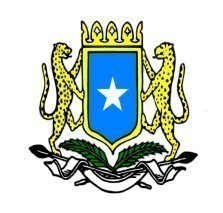 FEDERAL GOVERNMENT OF SOMALIASTANDARD BIDDING DOCUMENTS(Open National Competitive Bidding)REQUEST FOR BIDSGOODSIssuing Date: 23th June, 2020Standard Procurement DocumentSummaryPART 1 – BIDDING PROCEDURESSection I -	Instructions to Bidders (ITB)This Section provides information to help Bidders prepare their Bids. It is based on a one-envelope Bidding process. Information is also provided on the submission, opening, and evaluation of Bids and on the award of Contracts. Section I contains provisions that are to be used without modification.Section II -	Bid Data Sheet (BDS)This Section includes provisions that are specific to each procurement and that supplement Section I, Instructions to Bidders. Section III -	Evaluation and Qualification CriteriaThis Section specifies the criteria to determine the Lowest Evaluated Bid. The Lowest Evaluated Bid is the Bid of the Bidder that meets the qualification criteria and whose Bid has been determined to be:(a) substantially responsive to the bidding document, and(b) the lowest evaluated cost.Section IV -	Bidding FormsThis Section includes the forms for the Bid submission, Price Schedules, Bid Security, and the Manufacturer’s Authorization to be completed and submitted by the Bidder as part of its Bid.Section V -	Eligible CountriesThis Section contains information regarding eligible countries.Section VI -	Fraud and CorruptionThis section includes the fraud and corruption provisions which apply to this Bidding process. PART 2 – SUPPLY REQUIREMENTSSection VII -	Schedule of RequirementsThis Section includes the List of Goods and Related Services, the Delivery and Completion Schedules, the Technical Specifications and the Drawings that describe the Goods and Related Services to be procured.PART 3 – CONDITIONS OF CONTRACT AND CONTRACT FORMSSection VIII - General Conditions of Contract (GCC)This Section includes the general clauses to be applied in all contracts. The text of the clauses in this Section shall not be modified. Section IX -	Special Conditions of Contract (SCC)This Section consists of Contract Data and Specific Provisions which contains clauses specific to each contract. The contents of this Section modify or supplement, but not over-write, the General Conditions and shall be prepared by the Procuring Entity.Section X -	Contract FormsThis Section contains forms which, once completed, will form part of the Contract. The forms for Performance Security and Advance Payment Security, when required, shall only be completed by the successful Bidder after contract award.Request for BidsGoodsMinistry of Finance, Federal Government of SomaliaProcurement of: Purchase of Furniture and Decoration of Ministry of FinanceRequest for Bids No: FGS/MOF/NCB/2020/0053Procuring Entity: Ministry of Finance, Federal Government of SomaliaIssued on: 23th June, 2020TABLE OF CONTENTSPART 1 – BIDDING PROCEDURES	vSection I - Instructions to Bidders	viSection II - Bid Data Sheet (BDS)	35Section III - Evaluation and Qualification Criteria	38Section IV - Bidding Forms	42Section V - Eligible Countries	64Section VI - Fraud and Corruption	65PART 2 – SUPPLY REQUIREMENTS	67Section VII - Schedule of Requirements	69PART 3 - CONTRACT	112Section VIII.  General Conditions of Contract	115Section IX.  Special Conditions of Contract	141Section X - Contract Forms	145PART 1 – BIDDING PROCEDURESContentsA.	General	11.	Scope of Bid	12.	Source of Funds	13.	Fraud and Corruption	14.	Eligible Bidders	25.	Eligible Goods and Related Services	5B.	Contents of Request for Bids Document	56.	Sections of Bidding Document	57.	Clarification of Bidding Document	78.	Amendment of Bidding Document	7C.	Preparation of Bids	89.	Cost of Bidding	810.	Language of Bid	811.	Documents Comprising the Bid	812.	Letter of Bid and Price Schedules	913.	Alternative Bids	1014.	Bid Prices and Discounts	1015.	Currencies of Bid and Payment	1316.	Documents Establishing the Eligibility and Conformity of the Goods and Related Services	1417.	Documents Establishing the Eligibility and Qualifications of the Bidder	1518.	Period of Validity of Bids	1619.	Bid Security	1620.	Format and Signing of Bid	19D.	Submission and Opening of Bids	1921.	Sealing and Marking of Bids	1922.	Deadline for Submission of Bids	2023.	Late Bids	2024.	Withdrawal, Substitution, and Modification of Bids	2025.	Bid Opening	21E.	Evaluation and Comparison of Bids	2326.	Confidentiality	2327.	Clarification of Bids	2428.	Deviations, Reservations, and Omissions	2429.	Determination of Responsiveness	2430.	Nonconformities, Errors and Omissions	2531.	Correction of Arithmetical Errors	2632.	Conversion to Single Currency	2733.	Margin of Preference	2734.	Evaluation of Bids	2735.	Comparison of Bids	2936.	Abnormally Low Bids	3037.	Qualification of the Bidder	3038.	PE’s Right to Accept Any Bid, and to Reject Any or All Bids	3139.	Standstill Period	3140.	Notice of Intention to Award	31F.	Award of Contract	3241.	Award Criteria	3242.	PE’s Right to Vary Quantities at Time of Award	3243.	Notification of Award	3244.	Debriefing by the PE	3445.	Signing of Contract	3446.	Performance Security	3447.	Procurement Related Complaint	34Section II - Bid Data Sheet (BDS)The following specific data for the goods to be procured shall complement, supplement, or amend the provisions in the Instructions to Bidders (ITB). Whenever there is a conflict, the provisions herein shall prevail over those in ITB.Section III - Evaluation and Qualification CriteriaThis Section contains the criteria that the PE shall use to evaluate a Bid and qualify the Bidders. No other factors, methods or criteria shall be used other than specified in this bidding document. Contents1.	Evaluation	392. Qualification	40Evaluation 1.1. Evaluation Criteria The PA’s evaluation of a Bid may take into account, in addition to the Bid Price quoted in accordance with ITB 14.8, one or more of the following factors as specified in ITB 34.2(f) and in BDS referring to ITB 34.6, using the following criteria and methodologies. (a)	Delivery schedule. (As per Incoterms specified in the BDS)The Goods specified in the List of Goods are required to be delivered within the acceptable time range (after the earliest and before the final date, both dates inclusive) specified in Section VII, Schedule of Requirements. No credit will be given to deliveries before the earliest date, and Bids offering delivery after the final date shall be treated as nonresponsive. Within this acceptable period, no adjustment will be made to the Bid price of Bids offering deliveries later than the “Earliest Delivery Date” specified in Section VII, Schedule of Requirements.(b)	Deviation in payment schedule. The SCC stipulates the payment schedule specified by the PE. If a Bid deviates from the schedule it may be considered non-complaint and rejected by the PA. (c)	Specific additional criteria 	Goods to be delivered under the contract are required to meet the Technical Specifications specified in Section VII – Specification. Bids that include the provision of Goods which do not meet these Technical Specifications may be considered non-compliant and rejected by the PA. 1.2. Multiple Contracts If in accordance with ITB 1.1, Bids are invited for individual lots or for any combination of lots, the contract will be awarded to the Bidder or Bidders offering a substantially responsive Bid(s) and the lowest evaluated cost to the PE for combined lots, after considering all possible combination of lots, subject to the selected Bidder(s) meeting the required qualification criteria (this Section III, Sub-Section ITB 37 Qualification Requirements) for a lot or combination of lots as the case may be.In determining Bidder or Bidders that offer the total lowest evaluated cost to the PE for combined lots, the PA shall apply the following steps in sequence:(a)	Evaluate individual lots to determine the substantially responsive Bids and corresponding evaluated costs;(b)	For each lot, rank the substantially responsive Bids starting from the lowest evaluated cost for the lot;(c)	Apply to the evaluated costs listed in b) above, any applicable discounts/price reductions offered by a Bidder (s) for the award of multiple contracts based on the discounts and the methodology for their application offered by the respective Bidder; and  (d)	Determine contract award on the basis of the combination of lots that offer the total lowest evaluated cost to the PE.2. Qualification 2.1 Post qualification Requirements After determining the substantially responsive Bid, which offers the lowest-evaluated cost, the Purchaser shall carry out the post-qualification of the Bidder in accordance with ITB 37, using only the requirements specified. Requirements not included in the text below shall not be used in the evaluation of the Bidder’s qualifications. (i) 	Financial Capability2.	Bank statements for the last 24 months must be submitted to evidence with closing balance of $50,000.00. (ii)	Experience and Technical Capacity       Documentary evidence demonstrating of at least 3 years’ experience in similar assignment and previous work experience. (iii)	Documentary EvidenceDocumentary evidence demonstrating ability to operate in Somalia such as a certificate of registration or trade license etc. (legal capacity) and Tax Clearance Certificate (TCC) with Tax Identification Number (TIN) (Required Q1 2020).Table of FormsLetter of Bid	43Bidder Information Form	46Bidder’s JV Members Information Form	47Price Schedule: (to be filled out by suppliers)	49Form of Bid-Securing Declaration	62Letter of BidDate: [insert date (as day, month and year) of Bid Submission]RFB No.: [insert identification number of Request for Bids]To: [insert complete name of Procuring Agent]We have examined and have no reservations to the Bidding Documents, including Addenda issued in accordance with Instructions to Bidders;We meet the eligibility requirements and have no conflict of interest;We have not been suspended nor declared ineligible by the Procuring Entity based on execution of a Bid Securing Declaration in the Federal Government of SomaliaWe offer to supply in conformity with the Bidding Documents and in accordance with the Delivery Schedules specified in the Schedule of Requirements the following Goods: [insert a brief description of the Goods and Related Services];The total price of our Bid, excluding any discounts offered in item (f) below is: [insert the total price of the bid in words and figures, indicating the various amounts and the respective currencies, per month and over the term of the contract];Our bid shall be valid for a period of [specify the number of calendar days] days from the date fixed for the bid submission deadline in accordance with the Bidding Documents, and it shall remain binding upon us and may be accepted at any time before the expiration of that period;We are not participating, as a Bidder or as a subcontractor, in more than one bid in this bidding process;We, along with any of our subcontractors, suppliers, consultants, manufacturers, or service providers for any part of the contract, are not subject to, and not controlled by any entity or individual that is subject to, a temporary suspension or a debarment imposed by the Public Procurement Authority. Further, we are not ineligible under the country laws or official regulations or pursuant to a decision of the United Nations Security Council;State-owned enterprise or institution: [select the appropriate option and delete the other] [We are not a state-owned enterprise or institution] / [We are a state-owned enterprise or institution but meet the requirements of ITB 4.6];Commissions, gratuities, fees: We have paid, or will pay the following commissions, gratuities, or fees with respect to the Bidding process or execution of the Contract: [insert complete name of each Recipient, its full address, the reason for which each commission or gratuity was paid and the amount and currency of each such commission or gratuity](If none has been paid or is to be paid, indicate “none.”)We understand that this bid, together with your written acceptance thereof included in your notification of award, shall constitute a binding contract between us, until a formal contract is prepared and executed; andWe understand that you are not bound to accept the lowest evaluated bid or any other bid that you may receive.We hereby certify that we have taken steps to ensure that no person acting for us or on our behalf will engage in any type of fraud and corruptionDated this 			 day of 			 20 		[signature]						[in the capacity of]Duly authorized to sign bid for an on behalf of 					Bidder Information Form[The Bidder shall fill in this Form in accordance with the instructions indicated below. No alterations to its format shall be permitted and no substitutions shall be accepted.]Date: [insert date (as day, month and year) of Bid Submission] RFB No.: [insert identification number of Request for Bids]Bidder’s JV Members Information Form[The Bidder shall fill in this Form in accordance with the instructions indicated below. The following table shall be filled in for the Bidder and for each member of a Joint Venture].Date: [insert date (as day, month and year) of Bid Submission] RFB No.: [insert identification number of Request for Bids]Price Schedule Forms[The Bidder shall fill in these Price Schedule Forms in accordance with the instructions indicated. The list of line items in column 1 of the Price Schedules shall coincide with the List of Goods and Related Services specified by the PE in the Schedule of Requirements.]Form of Bid-Securing Declaration[The Bidder shall fill in this Form in accordance with the instructions indicated.]Date: [date (as day, month and year)]Bid No.: [number of RFB process]Alternative No.: [insert identification No if this is a Bid for an alternative]To: [complete name of Purchaser]We, the undersigned, declare that: We understand that, according to your conditions, Bids must be supported by a Bid-Securing Declaration.We accept that we will automatically be suspended from being eligible for Bidding in any contract with the Purchaser for the period of time of [number of months or years] starting on [date], if we are in breach of our obligation(s) under the Bid conditions, because we:(a) 	Have withdrawn our Bid during the period of Bid validity specified in the Letter of Bid; or(b) 	having been notified of the acceptance of our Bid by the Purchaser during the period of Bid validity, (i) fail or refuse to sign the Contract; or (ii) fail or refuse to furnish the Performance Security, if required, in accordance with the ITB.We understand this Bid Securing Declaration shall expire if we are not the successful Bidder, upon the earlier of (i) our receipt of your notification to us of the name of the successful Bidder; or (ii) twenty-eight days after the expiration of our Bid.Name of the Bidder*	Name of the person duly authorized to sign the Bid on behalf of the Bidder**	_______Title of the person signing the Bid	______________________Signature of the person named above	______________________Date signed ________________________________ day of ___________________, _____*: In the case of the Bid submitted by joint venture specify the name of the Joint Venture as Bidder**: Person signing the Bid shall have the power of attorney given by the Bidder attached to the Bid [Note: In case of a Joint Venture, the Bid-Securing Declaration must be in the name of all members to the Joint Venture that submits the Bid.]Section V - Eligible CountriesEligibility for the Provision of Goods, Works and Non-Consulting Services in 
FGS-Financed ProcurementGoods, suppliers and contractors from a country may be ineligible for consideration under this Act if: The law of Federal Government of Somalia or official regulation prohibits commercial relations with that particular country, orA decision of the United Nations Security Council taken under Chapter VII of the Charter of the United Nations that prohibits any dealings with that particular country. The Federal Government of Somalia does not currently keep a list of countries and or companies who are ineligible for the Provision of Goods, Works and Non-Consulting Services in FGS-Financed Procurement. As a result, there are no firms that are currently disbarred from participation in this procurement. Section VI - Fraud and Corruption(Section VI shall not be modified)All parties must observe the highest ethical standards during procurement process and contract execution. In this context, any corrupt, fraudulent, collusive, coercive, fraud or obstructive actions taken by public officers, bidders, suppliers, contractors, and their subcontractors and consultants for undue advantage are prohibited. In pursuance of this policy, and for the purposes of this provision, the terms are defined as follows: Corruption is the offering, giving, receiving, or soliciting, directly or indirectly, of anything of value to influence improperly the actions of another party. Fraud is any act or omission, including a misrepresentation, that knowingly or recklessly misleads or attempts to mislead a party to obtain a financial or other benefit or to avoid an obligation. Collusion is an arrangement between two or more parties designed to achieve an improper purpose, including influencing improperly the actions of another party. Coercion is impairing or harming, or threatening to impair or harm, directly or indirectly, any party or the property of the party to influence improperly the actions of a party. Obstruction is deliberately destroying, falsifying, altering, or concealing of evidence material to the investigation or making false statements to investigators (auditor general office reports) in order to materially impede an investigation into allegations of a corrupt, fraudulent, collusive, or coercive practice; and/or threatening, harassing, or intimidating any party to prevent it from disclosing its knowledge of matters relevant to the investigation or from pursuing the investigation, or acts intended to materially impede the exercise of inspection and audit rights. A PE will reject a proposal for award if it determines that the bidder recommended for award has, directly or through an agent, engaged in corrupt, fraudulent, collusive, coercive, or obstructive practices in competing for the contract in question. A PE will forward the name of a firm or individual to the Authority recommending debarment, if it at any time determines that the firm or individual has, directly or through an agent, engaged in corrupt, fraudulent, collusive, coercive, or obstructive practices in procurement proceedings. For the purpose of this section, bidding and proposal documents and contract agreements will: Include a provision requiring bidders, suppliers, contractors and consultants to permit the officials of the PE and other concerned Government officials to inspect their accounts and records and other documents relating to the bid submission and contract performance and to have them audited by designated auditors; and Require bidders to provide an undertaking to observe, in competing for and executing a contract, laws against fraud and corruption declaring that “the bidder undertakes that in competing for and executing a contract, the bidder will strictly observe the laws against fraud and corruption in force in FGS. PART 2 – SUPPLY REQUIREMENTSContents1.	List of Goods and Delivery Schedule	702. Technical Specifications	813. Inspections and Tests	1112. Technical Specifications3. Inspections and TestsThe following inspections and tests shall be performed: At each delivery all the items shall be inspected and tested to ensure that they conform to the technical specifications as stated in the Bidding Documents. Only items that comply with the specifications will be accepted.PART 3 - CONTRACTTable of Clauses1.	Definitions	1152.	Contract Documents	1163.	Fraud and Corruption	1164. Interpretation	1175.	Language	1186.	Joint Venture, Consortium or Association	1187.	Eligibility	1198.	Notices	1199. 	Governing Law	11910	Settlement of Disputes	12011	Inspections and Audit by the FGS	12112.	Scope of Supply	12113.	Delivery and Documents	12114.	Supplier’s Responsibilities	12115	Contract Price	12116.	Terms of Payment	12217.	Taxes and Duties	12218.	Performance Security	12319.	Copyright	12320.	Confidential Information	12421.	Subcontracting	12522.	Specifications and Standards	12623.	Packing and Documents	12624.	Insurance	12725.	Transportation and Incidental Services	12726.	Inspections and Tests	12827.	Liquidated Damages	13028.	Warranty	13029.	Patent Indemnity	13130	Limitation of Liability	13331.	Change in Laws and Regulations	13432.	Force Majeure	13433.	Change Orders and Contract Amendments	13534.	Extensions of Time	13635.	Termination	13636.	Assignment	13837.	Export Restriction	138Section VIII.  General Conditions of ContractAPPENDIX TO GENERAL CONDITIONSFraud and Corruption(Text in this Appendix shall not be modified)All parties must observe the highest ethical standards during procurement process and contract execution. In this context, any corrupt, fraudulent, collusive, coercive, fraud or obstructive actions taken by public officers, bidders, suppliers, contractors, and their subcontractors and consultants for undue advantage are prohibited. In pursuance of this policy, and for the purposes of this provision, the terms are defined as follows: Corruption is the offering, giving, receiving, or soliciting, directly or indirectly, of anything of value to influence improperly the actions of another party. Fraud is any act or omission, including a misrepresentation, that knowingly or recklessly misleads or attempts to mislead a party to obtain a financial or other benefit or to avoid an obligation. Collusion is an arrangement between two or more parties designed to achieve an improper purpose, including influencing improperly the actions of another party. Coercion is impairing or harming, or threatening to impair or harm, directly or indirectly, any party or the property of the party to influence improperly the actions of a party. Obstruction is deliberately destroying, falsifying, altering, or concealing of evidence material to the investigation or making false statements to investigators (auditor general office reports) in order to materially impede an investigation into allegations of a corrupt, fraudulent, collusive, or coercive practice; and/or threatening, harassing, or intimidating any party to prevent it from disclosing its knowledge of matters relevant to the investigation or from pursuing the investigation, or acts intended to materially impede the exercise of inspection and audit rights. A PE will reject a proposal for award if it determines that the bidder recommended for award has, directly or through an agent, engaged in corrupt, fraudulent, collusive, coercive, or obstructive practices in competing for the contract in question. A PE will forward the name of a firm or individual to the Authority recommending debarment, if it at any time determines that the firm or individual has, directly or through an agent, engaged in corrupt, fraudulent, collusive, coercive, or obstructive practices in procurement proceedings. For the purpose of this section, bidding and proposal documents and contract agreements will: Include a provision requiring bidders, suppliers, contractors and consultants to permit the officials of the PE and other concerned Government officials to inspect their accounts and records and other documents relating to the bid submission and contract performance and to have them audited by designated auditors; and Require bidders to provide an undertaking to observe, in competing for and executing a contract, laws against fraud and corruption declaring that “the bidder undertakes that in competing for and executing a contract, the bidder will strictly observe the laws against fraud and corruption in force in FGS. This Section contains forms which, once completed, will form part of the Contract. The forms for Performance Security and Advance Payment Security, when required, shall only be completed by the successful Bidder after contract award.Table of FormsNotification of Award - Letter of Acceptance	146Contract Agreement	147Sample Forms	150Notification of Award - Letter of Acceptance[use letterhead paper of the PE][date]To: [name and address of the Supplier]Subject: Notification of Award Contract No. . . . . . . . . ..  This is to notify you that your Bid dated [insert date] for execution of the [insert name of the contract and identification number, as given in the SCC] for the Accepted Contract Amount of [insert amount in numbers and words and name of currency], as corrected and modified in accordance with the Instructions to Bidders is hereby accepted by our Entity.You are requested to furnish the Performance Security within 28 days in accordance with the Conditions of Contract, using for that purpose the of the Performance Security Form included in Section X, Contract Forms, of the bidding document.Authorized Signature: 	Name and Title of Signatory: 	Name of Entity: 	Attachment: Contract AgreementContract Agreement[The successful Bidder shall fill in this form in accordance with the instructions indicated] THIS AGREEMENT made	the [insert: number] day of [insert: month], [insert: year].BETWEEN(1)	[insert complete name of PE], and having its principal place of business at [insert address of PE] (hereinafter called “the PE”), of the one part, and (2)	[insert name of Supplier], a corporation incorporated under the laws of [insert: country of Supplier] and having its principal place of business at [insert: address of Supplier] (hereinafter called “the Supplier”), of the other part:WHEREAS the PE invited Bids for certain Goods and ancillary services, viz., [insert brief description of Goods and Services] and has accepted a Bid by the Supplier for the supply of those Goods and Services for a duration of 12 (twelve) months from the date of signature of the present agreement by both parties.  The PE and the Supplier agree as follows: 1.	In this Agreement words and expressions shall have the same meanings as are respectively assigned to them in the Contract documents referred to.2.	The following documents shall be deemed to form and be read and construed as part of this Agreement. This Agreement shall prevail over all other contract documents.the Letter of Acceptance the Letter of Bidthe Addenda Nos._____ (if any) Special Conditions of ContractGeneral Conditions of Contractthe Specification (including Schedule of Requirements, which is comprised of the List of Goods and Delivery Schedule; Technical Specifications; and, Inspection and Tests)the completed Schedules (including Price Schedules) Sample Forms (including the Delivery Note, Goods and Inspection Report, and Inspection Acceptance Certificate) any other document listed in GCC as forming part of the Contract 3.	In consideration of the payments to be made by the PE to the Supplier as specified in this Agreement, the Supplier hereby covenants with the PE to provide the Goods and Services and to remedy defects therein in conformity in all respects with the provisions of the Contract.4.	The PE hereby covenants to pay the Supplier in consideration of the provision of the Goods and Services and the remedying of defects therein, the Contract Price or such other sum as may become payable under the provisions of the Contract at the times and in the manner prescribed by the Contract.IN WITNESS whereof the parties hereto have caused this Agreement to be executed in accordance with the laws of [insert the name of the Contract governing law country] on the day, month and year indicated above.For and on behalf of the PESigned:	[insert signature] 	in the capacity of [insert title or other appropriate designation]In the presence of [insert identification of official witness]For and on behalf of the SupplierSigned: [insert signature of authorized representative(s) of the Supplier] in the capacity of [insert title or other appropriate designation]in the presence of [insert identification of official witness]Sample Forms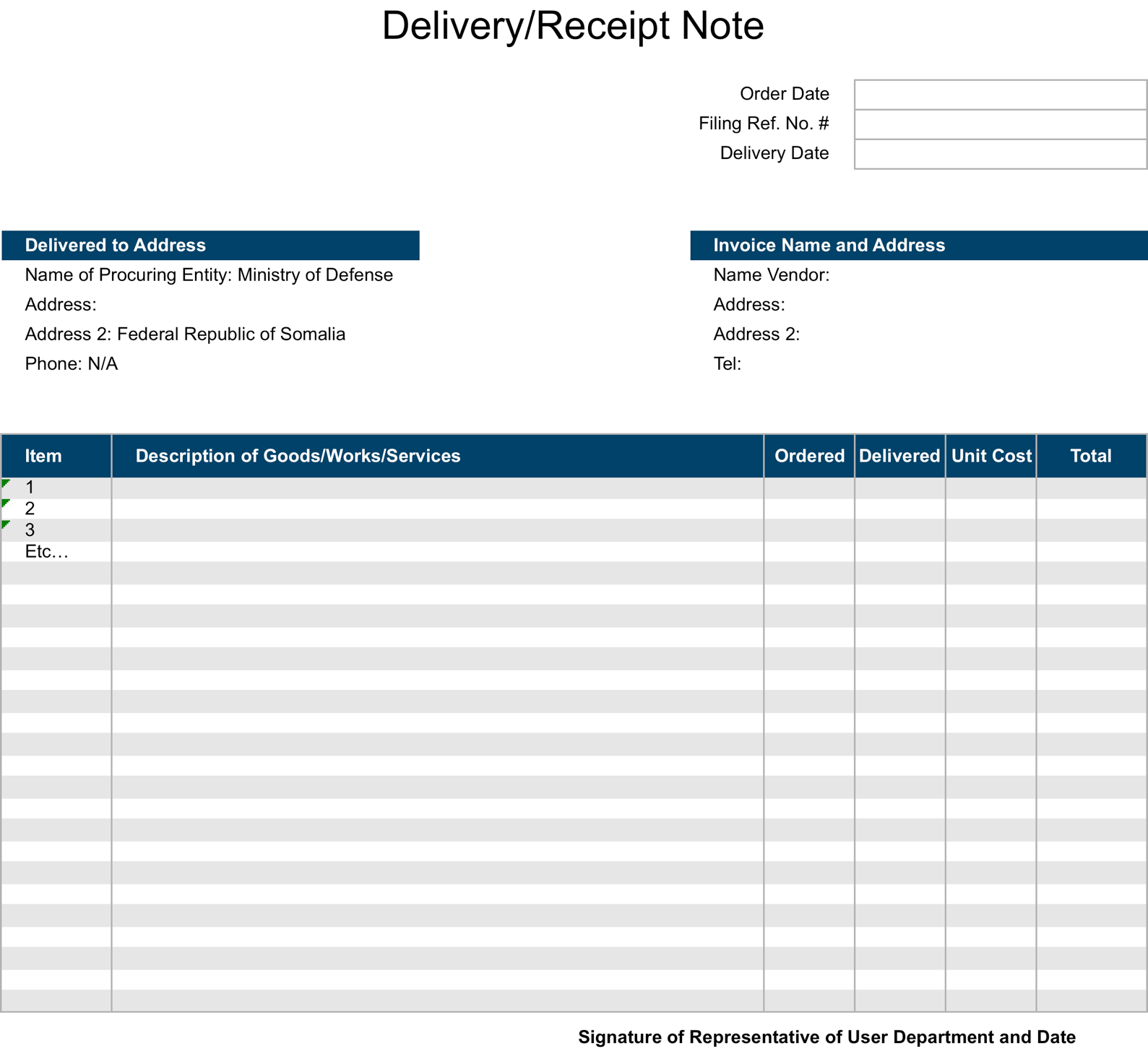 Acceptance Certificate	Contract:	[ insert:  name of Contract]To:  [ insert:  name and address of Supplier ]Date of Delivery: Delivery Site: Dear Sir or Madam:	Pursuant to GCC Clause 26 (Inspections and test) of the Contract entered into between yourselves and the PE dated [ insert:  date of Contract ], relating to the Internal Decoration of Ministry of Finance, we hereby notify you that we have accepted the goods delivered to the Site mentioned above on the date mentioned above. Where required, these goods have successfully completed the inspection tests specified in the Contract. In accordance with the terms of the Contract, the PE hereby gives its approval for payment of the goods delivered on the date mentioned above. This letter shall not relieve you of your remaining performance obligations under the Contract. For and on behalf of the PESigned:		Date:  	in the capacity of: [Insert name and title]Attachment: Goods Inspection Report, where required by SCC 26. GOODS INSPECTION REPORT (to be attached to the Inspection Acceptance Certificate)Supplier Name	:		Supplier Address:	Contract Name	: Date of Delivery	:Place of Delivery:Date and Signature of Second MOF Representative (Finance Unit Representative where possible)NameTitleDate and Signature of MOF Representative: NameTitleSection I - Instructions to BiddersSection I. Instructions to BiddersGeneralGeneralScope of BidThe Procuring Entity (“PE”), as specified in the BDS, issues this bidding document for the supply of Goods as specified in Section VII, Schedule of Requirements. The name, identification and number of lots (contracts) of this RFB are specified in the BDS.Throughout this bidding document:the term “in writing” means communicated in written form (e.g. by mail, e-mail, fax, including if specified in the BDS, distributed or received through the electronic-procurement system used by the PE) with proof of receipt“Day” means calendar day.The Procuring Entity (“PE”), as specified in the BDS, issues this bidding document for the supply of Goods as specified in Section VII, Schedule of Requirements. The name, identification and number of lots (contracts) of this RFB are specified in the BDS.Throughout this bidding document:the term “in writing” means communicated in written form (e.g. by mail, e-mail, fax, including if specified in the BDS, distributed or received through the electronic-procurement system used by the PE) with proof of receipt“Day” means calendar day.Source of FundsThe Procuring Entity named in the Bid Data Sheet has budgeted for the cost of the contract described in the Bid Data Sheet, and it intends to apply budget to payments under the contract described in the Bid Data Sheet.The Procuring Entity named in the Bid Data Sheet has budgeted for the cost of the contract described in the Bid Data Sheet, and it intends to apply budget to payments under the contract described in the Bid Data Sheet.Fraud and CorruptionThe FGS requires compliance with the Public Procurement Concessions and Disposal Act (“PPCDA”) Anti-Corruption Guidelines and its prevailing sanctions policies and procedures as set forth in Section VI of the bidding documents.  In further pursuance of this policy, bidders shall permit and shall cause its agents (where declared or not), subcontractors, sub consultants, service providers, suppliers, and their personnel, to permit the FGS to inspect all accounts, records and other documents relating to any prequalification process, bid submission, and contract performance (in the case of award), and to have them audited by auditors appointed by the FGS.The FGS requires compliance with the Public Procurement Concessions and Disposal Act (“PPCDA”) Anti-Corruption Guidelines and its prevailing sanctions policies and procedures as set forth in Section VI of the bidding documents.  In further pursuance of this policy, bidders shall permit and shall cause its agents (where declared or not), subcontractors, sub consultants, service providers, suppliers, and their personnel, to permit the FGS to inspect all accounts, records and other documents relating to any prequalification process, bid submission, and contract performance (in the case of award), and to have them audited by auditors appointed by the FGS.Eligible BiddersA Bidder may be a firm that is a private entity, a state-owned enterprise or institution subject to ITB 4.4, or any combination of such entities in the form of a joint venture (JV) under an existing agreement or with the intent to enter into such an agreement supported by a letter of intent. In the case of a joint venture, all members shall be jointly and severally liable for the execution of the entire Contract in accordance with the Contract terms. The JV shall nominate a Representative who shall have the authority to conduct all business for and on behalf of any and all the members of the JV during the Bidding process and, in the event the JV is awarded the Contract, during contract execution. Unless specified in the BDS, there is no limit on the number of members in a JV.A Bidder shall not have a conflict of interest. Any Bidder found to have a conflict of interest shall be disqualified. A Bidder may be considered to have a conflict of interest for the purpose of this Bidding process, if the Bidder:directly or indirectly controls, is controlled by or is under common control with another Bidder; or receives or has received any direct or indirect subsidy from another Bidder; orhas the same legal representative as another Bidder; orhas a relationship with another Bidder, directly or through common third parties, that puts it in a position to influence the Bid of another Bidder, or influence the decisions of the PA or the PE regarding this Bidding process; orany of its affiliates participated as a consultant in the preparation of the design or technical specifications of the works that are the subject of the Bid; orany of its affiliates has been hired (or is proposed to be hired) by the PE for the Contract implementation; orwould be providing goods, works, or non-consulting services resulting from or directly related to consulting services for the preparation or implementation of the activity specified in the BDS ITB 1.1 that it provided or were provided by any affiliate that directly or indirectly controls, is controlled by, or is under common control with that firm; orHas a business or family relationship with a staff member of the Procuring Entity who is directly or indirectly involved in the preparation of the specifications of the contract, or the selection process for or supervision of such contract, shall not be hired for such a contract.A firm that is a Bidder (either individually or as a JV member) shall not participate in more than one Bid. This includes participation as a subcontractor. Such participation shall result in the disqualification of all Bids in which the firm is involved. A firm that is not a Bidder or a JV member, may participate as a subcontractor in more than one Bid.A Bidder that has been sanctioned by the FGS pursuant to the PPCDA and shall be ineligible to be prequalified for, bid for, or be awarded a FGS financed contract or benefit from a FGS-financed contract, financially or otherwise, during such period of time as the  FGS shall have determined. The list of debarred firms and individuals is available at the electronic address specified in the BDS.Bidders that are state-owned enterprises or institutions in the FGS may be eligible to compete and be awarded a Contract(s) only if they can establish, in a manner acceptable to the PE, that they (i) are legally and financially autonomous (ii) operate under commercial law, and (iii) are not under supervision of the PE. A Bidder may have the nationality of any country, subject to the restrictions pursuant to country laws. A Bidder shall be deemed to have the nationality of a country if the Bidder is constituted, incorporated or registered in and operates in conformity with the provisions of the laws of that country, as evidenced by its articles of incorporation (or equivalent documents of constitution or association) and its registration documents, as the case may be. A Bidder shall not be under suspension from Bidding by the FGS as the result of the operation of a Bid–Securing Declaration.A Bidder shall provide such documentary evidence of eligibility satisfactory to the PA, as the PA shall reasonably request.A Bidder may be a firm that is a private entity, a state-owned enterprise or institution subject to ITB 4.4, or any combination of such entities in the form of a joint venture (JV) under an existing agreement or with the intent to enter into such an agreement supported by a letter of intent. In the case of a joint venture, all members shall be jointly and severally liable for the execution of the entire Contract in accordance with the Contract terms. The JV shall nominate a Representative who shall have the authority to conduct all business for and on behalf of any and all the members of the JV during the Bidding process and, in the event the JV is awarded the Contract, during contract execution. Unless specified in the BDS, there is no limit on the number of members in a JV.A Bidder shall not have a conflict of interest. Any Bidder found to have a conflict of interest shall be disqualified. A Bidder may be considered to have a conflict of interest for the purpose of this Bidding process, if the Bidder:directly or indirectly controls, is controlled by or is under common control with another Bidder; or receives or has received any direct or indirect subsidy from another Bidder; orhas the same legal representative as another Bidder; orhas a relationship with another Bidder, directly or through common third parties, that puts it in a position to influence the Bid of another Bidder, or influence the decisions of the PA or the PE regarding this Bidding process; orany of its affiliates participated as a consultant in the preparation of the design or technical specifications of the works that are the subject of the Bid; orany of its affiliates has been hired (or is proposed to be hired) by the PE for the Contract implementation; orwould be providing goods, works, or non-consulting services resulting from or directly related to consulting services for the preparation or implementation of the activity specified in the BDS ITB 1.1 that it provided or were provided by any affiliate that directly or indirectly controls, is controlled by, or is under common control with that firm; orHas a business or family relationship with a staff member of the Procuring Entity who is directly or indirectly involved in the preparation of the specifications of the contract, or the selection process for or supervision of such contract, shall not be hired for such a contract.A firm that is a Bidder (either individually or as a JV member) shall not participate in more than one Bid. This includes participation as a subcontractor. Such participation shall result in the disqualification of all Bids in which the firm is involved. A firm that is not a Bidder or a JV member, may participate as a subcontractor in more than one Bid.A Bidder that has been sanctioned by the FGS pursuant to the PPCDA and shall be ineligible to be prequalified for, bid for, or be awarded a FGS financed contract or benefit from a FGS-financed contract, financially or otherwise, during such period of time as the  FGS shall have determined. The list of debarred firms and individuals is available at the electronic address specified in the BDS.Bidders that are state-owned enterprises or institutions in the FGS may be eligible to compete and be awarded a Contract(s) only if they can establish, in a manner acceptable to the PE, that they (i) are legally and financially autonomous (ii) operate under commercial law, and (iii) are not under supervision of the PE. A Bidder may have the nationality of any country, subject to the restrictions pursuant to country laws. A Bidder shall be deemed to have the nationality of a country if the Bidder is constituted, incorporated or registered in and operates in conformity with the provisions of the laws of that country, as evidenced by its articles of incorporation (or equivalent documents of constitution or association) and its registration documents, as the case may be. A Bidder shall not be under suspension from Bidding by the FGS as the result of the operation of a Bid–Securing Declaration.A Bidder shall provide such documentary evidence of eligibility satisfactory to the PA, as the PA shall reasonably request.Eligible Goods and Related ServicesAll the Goods and Related Services to be supplied under the Contract shall have their origin in eligible source countries.For purposes of this ITB, the term “goods” includes commodities, raw materials, machinery, equipment and industrial plants, and “related services” includes services such as insurance, installation, training and initial maintenance.The term “origin” means the country where the goods have been mined, grown, cultivated, produced, manufactured or processed; or, through manufacture, processing, or assembly, another commercially recognized article results that differs substantially in its basic characteristics from its components.All the Goods and Related Services to be supplied under the Contract shall have their origin in eligible source countries.For purposes of this ITB, the term “goods” includes commodities, raw materials, machinery, equipment and industrial plants, and “related services” includes services such as insurance, installation, training and initial maintenance.The term “origin” means the country where the goods have been mined, grown, cultivated, produced, manufactured or processed; or, through manufacture, processing, or assembly, another commercially recognized article results that differs substantially in its basic characteristics from its components.Contents of Request for Bids DocumentContents of Request for Bids DocumentSections of Bidding DocumentThe bidding document consist of Parts 1, 2, and 3, which include all the sections indicated below, and should be read in conjunction with any Addenda issued in accordance with ITB 8.PART 1 Bidding ProceduresSection I - Instructions to Bidders (ITB)Section II - Bidding Data Sheet (BDS)Section III - Evaluation and Qualification CriteriaSection IV - Bidding FormsSection V - Eligible CountriesSection VI - Fraud and Corruption  The bidding document consist of Parts 1, 2, and 3, which include all the sections indicated below, and should be read in conjunction with any Addenda issued in accordance with ITB 8.PART 1 Bidding ProceduresSection I - Instructions to Bidders (ITB)Section II - Bidding Data Sheet (BDS)Section III - Evaluation and Qualification CriteriaSection IV - Bidding FormsSection V - Eligible CountriesSection VI - Fraud and Corruption  PART 2 Supply RequirementsSection VII - Schedule of RequirementsPART 3 ContractSection VIII - General Conditions of Contract (GCC)Section IX - Special Conditions of Contract (SCC)Section X - Contract Forms The Specific Procurement Notice, Request for Bids (RFB), issued by the PA is not part of this bidding document.Unless obtained directly from the Ministry of Finance, which is acting as the PA on behalf of the PE, the PE is not responsible for the completeness of the document, responses to requests for clarification, the Minutes of the pre-Bid meeting (if any), or Addenda to the bidding document in accordance with ITB 8. In case of any contradiction, documents obtained directly from the PA shall prevail.The Bidder is expected to examine all instructions, forms, terms, and specifications in the bidding document and to furnish with its Bid all information or documentation as is required by the bidding document.PART 2 Supply RequirementsSection VII - Schedule of RequirementsPART 3 ContractSection VIII - General Conditions of Contract (GCC)Section IX - Special Conditions of Contract (SCC)Section X - Contract Forms The Specific Procurement Notice, Request for Bids (RFB), issued by the PA is not part of this bidding document.Unless obtained directly from the Ministry of Finance, which is acting as the PA on behalf of the PE, the PE is not responsible for the completeness of the document, responses to requests for clarification, the Minutes of the pre-Bid meeting (if any), or Addenda to the bidding document in accordance with ITB 8. In case of any contradiction, documents obtained directly from the PA shall prevail.The Bidder is expected to examine all instructions, forms, terms, and specifications in the bidding document and to furnish with its Bid all information or documentation as is required by the bidding document.Clarification of Bidding DocumentA bidder may request a clarification from the Procuring Agent (PA), specified in the BDS, provided that the request is (i) made in writing and (ii) received prior to the deadline for submission of Bids within a period and address specified in the BDS. The PA shall respond to all bidders who have acquired the bidding document including a description of the inquiry but without identifying its source. The PA shall also promptly publish its response at its web page. Should the clarification result in changes to the essential elements of the Bidding Documents, the PA shall amend the Bidding Documents by issuing an addendum following the procedure under ITB 8 and ITB 22.2.A bidder may request a clarification from the Procuring Agent (PA), specified in the BDS, provided that the request is (i) made in writing and (ii) received prior to the deadline for submission of Bids within a period and address specified in the BDS. The PA shall respond to all bidders who have acquired the bidding document including a description of the inquiry but without identifying its source. The PA shall also promptly publish its response at its web page. Should the clarification result in changes to the essential elements of the Bidding Documents, the PA shall amend the Bidding Documents by issuing an addendum following the procedure under ITB 8 and ITB 22.2.Amendment of Bidding DocumentAt any time prior to the deadline for submission of bids, the PA, for any reason, whether at its own initiative or in response to a clarification requested by a prospective bidder, may amend the bid documents by issuing an addenda.Any addendum issued shall be part of the Bidding Documents and shall be communicated in writing to all who have obtained the Bidding Documents from the PA. The PA shall also promptly publish the addendum on its web page. To give prospective Bidders reasonable time in which to take an addendum into account in preparing their bids, the PA may, at its discretion, extend the deadline for the submission of bids.At any time prior to the deadline for submission of bids, the PA, for any reason, whether at its own initiative or in response to a clarification requested by a prospective bidder, may amend the bid documents by issuing an addenda.Any addendum issued shall be part of the Bidding Documents and shall be communicated in writing to all who have obtained the Bidding Documents from the PA. The PA shall also promptly publish the addendum on its web page. To give prospective Bidders reasonable time in which to take an addendum into account in preparing their bids, the PA may, at its discretion, extend the deadline for the submission of bids.Preparation of BidsPreparation of BidsCost of BiddingThe Bidder shall bear all costs associated with the preparation and submission of its Bid, and the PA and PE shall not be responsible or liable for those costs, regardless of the conduct or outcome of the Bidding process.The Bidder shall bear all costs associated with the preparation and submission of its Bid, and the PA and PE shall not be responsible or liable for those costs, regardless of the conduct or outcome of the Bidding process.Language of BidThe Bid, as well as all correspondence and documents relating to the Bid exchanged by the Bidder and the PA and the PE, shall be written in the language specified in the BDS.  Supporting documents and printed literature that are part of the Bid may be in another language provided they are accompanied by an accurate translation of the relevant passages into the language specified in the BDS, in which case, for purposes of interpretation of the Bid, such translation shall govern.The Bid, as well as all correspondence and documents relating to the Bid exchanged by the Bidder and the PA and the PE, shall be written in the language specified in the BDS.  Supporting documents and printed literature that are part of the Bid may be in another language provided they are accompanied by an accurate translation of the relevant passages into the language specified in the BDS, in which case, for purposes of interpretation of the Bid, such translation shall govern.Documents Comprising the BidThe Bid shall comprise the following documents prepared in the format provided in Section IV of this bidding document:Letter of Bid;Bidder Information Form;Price Schedule;Bid-Securing Declaration;Authorization: Written confirmation authorizing the signatory of the Bid to commit the Bidder;Bidder’s Eligibility: Documentary evidence establishing the Bidder’s eligibility to bid;Eligibility of Goods and Related Services: Documentary evidence establishing the eligibility of the Goods and Related Services to be supplied by the Bidder;Conformity: Documentary evidence that the Goods and Related Services conform to the bidding document; andQualifications: Documentary evidence establishing the Bidder’s qualifications to perform the Contract if its Bid is accepted; any other document required in the BDS.In addition to the requirements under ITB 11.1, Bids submitted by a JV shall include a copy of the Joint Venture Agreement entered into by all members. Alternatively, a letter of intent to execute a Joint Venture Agreement in the event of a successful Bid shall be signed by all members and submitted with the Bid, together with a copy of the proposed Agreement. The Bidder shall furnish in the Letter of Bid information on commissions and gratuities, if any, paid or to be paid to agents or any other party relating to this Bid.The Bid shall comprise the following documents prepared in the format provided in Section IV of this bidding document:Letter of Bid;Bidder Information Form;Price Schedule;Bid-Securing Declaration;Authorization: Written confirmation authorizing the signatory of the Bid to commit the Bidder;Bidder’s Eligibility: Documentary evidence establishing the Bidder’s eligibility to bid;Eligibility of Goods and Related Services: Documentary evidence establishing the eligibility of the Goods and Related Services to be supplied by the Bidder;Conformity: Documentary evidence that the Goods and Related Services conform to the bidding document; andQualifications: Documentary evidence establishing the Bidder’s qualifications to perform the Contract if its Bid is accepted; any other document required in the BDS.In addition to the requirements under ITB 11.1, Bids submitted by a JV shall include a copy of the Joint Venture Agreement entered into by all members. Alternatively, a letter of intent to execute a Joint Venture Agreement in the event of a successful Bid shall be signed by all members and submitted with the Bid, together with a copy of the proposed Agreement. The Bidder shall furnish in the Letter of Bid information on commissions and gratuities, if any, paid or to be paid to agents or any other party relating to this Bid.Letter of Bid and Price Schedules The Letter of Bid and Price Schedules shall be prepared using the relevant forms furnished in Section IV of the Bidding Documents. The forms must be completed without any alterations to the text, and no substitutes shall be accepted except as provided under ITB 20.3. All blank spaces shall be filled in with the information requested.The Letter of Bid and Price Schedules shall be prepared using the relevant forms furnished in Section IV of the Bidding Documents. The forms must be completed without any alterations to the text, and no substitutes shall be accepted except as provided under ITB 20.3. All blank spaces shall be filled in with the information requested.Alternative BidsAlternative Bids shall not be considered.Alternative Bids shall not be considered.Bid Prices and DiscountsThe prices and discounts quoted by the Bidder in the Letter of Bid and in the Price Schedules shall conform to the requirements specified below: All lots (contracts) and items must be listed and priced separately in the Price Schedules. The price to be quoted in the Letter of Bid in accordance with ITB 12.1 shall be the total price of the Bid, excluding any discounts offered.The Bidder shall quote any discounts and indicate the methodology for their application in the Letter of Bid, in accordance with ITB 12.1.Prices quoted by the Bidder shall be fixed during the Bidder’s performance of the Contract and not subject to variation on any account, unless otherwise specified in the BDS. A Bid submitted with an adjustable price quotation shall be treated as nonresponsive and shall be rejected, pursuant to ITB 29. However, if in accordance with the BDS, prices quoted by the Bidder shall be subject to adjustment during the performance of the Contract, a Bid submitted with a fixed price quotation shall not be rejected, but the price adjustment shall be treated as zeroIf so specified in ITB 1.1, Bids are being invited for individual lots (contracts) or for any combination of lots (packages). Unless otherwise specified in the BDS, prices quoted shall correspond to 100 % of the items specified for each lot and to 100% of the quantities specified for each item of a lot.The terms EXW, CIP and other similar terms shall be governed by the rules prescribed in the current edition of Incoterms, published by the International Chamber of Commerce, as specified in the BDS.Prices shall be quoted as specified in each Price Schedule included in Section IV, Bidding Forms. The disaggregation of price components is required solely for the purpose of facilitating the comparison of Bids by the PE. This shall not in any way limit the PE’s right to contract on any of the terms offered. In quoting prices, the Bidder shall be free to use transportation through carriers registered in any eligible country, in accordance with Section V, Eligible Countries. Similarly, the Bidder may obtain insurance services from any eligible country in accordance with Section V, Eligible Countries. Prices shall be entered in the following manner:For Goods manufactured in the FGS:the price of the Goods quoted EXW (ex-works, ex-factory, ex warehouse, ex showroom, or off-the-shelf, as applicable), including all customs duties and sales and other taxes already paid or payable on the components and raw material used in the manufacture or assembly of the Goods; any FGS sales tax and other taxes which will be payable on the Goods if the Contract is awarded to the Bidder; andthe price for inland transportation, insurance, and other local services required to convey the Goods to their final destination (Project Site) specified in the BDS.For Goods manufactured outside the FGS, to be imported:the price of the Goods, quoted CIP named place of destination, in the FGS, as specified in the BDS; the price for inland transportation, insurance, and other local services required to convey the Goods from the named place of destination to their final destination (Project Site) specified in the BDS;For Goods manufactured outside the FGS, already imported: the price of the Goods, including the original import value of the Goods; plus any mark-up (or rebate); plus any other related local cost, and custom duties and other import taxes already paid or to be paid on the Goods already imported;the custom duties and other import taxes already paid (need to be supported with documentary evidence) or to be paid on the Goods already imported; the price of the Goods, obtained as the difference between (i) and (ii) above; any FGS sales and other taxes which will be payable on the Goods if the Contract is awarded to the Bidder; and the price for inland transportation, insurance, and other local services required to convey the Goods from the named place of destination to their final destination (Project Site) specified in the BDS.for Related Services, other than inland transportation and other services required to convey the Goods to their final destination, whenever such Related Services are specified in the Schedule of Requirements, the price of each item comprising the Related Services (inclusive of any applicable taxes).The prices and discounts quoted by the Bidder in the Letter of Bid and in the Price Schedules shall conform to the requirements specified below: All lots (contracts) and items must be listed and priced separately in the Price Schedules. The price to be quoted in the Letter of Bid in accordance with ITB 12.1 shall be the total price of the Bid, excluding any discounts offered.The Bidder shall quote any discounts and indicate the methodology for their application in the Letter of Bid, in accordance with ITB 12.1.Prices quoted by the Bidder shall be fixed during the Bidder’s performance of the Contract and not subject to variation on any account, unless otherwise specified in the BDS. A Bid submitted with an adjustable price quotation shall be treated as nonresponsive and shall be rejected, pursuant to ITB 29. However, if in accordance with the BDS, prices quoted by the Bidder shall be subject to adjustment during the performance of the Contract, a Bid submitted with a fixed price quotation shall not be rejected, but the price adjustment shall be treated as zeroIf so specified in ITB 1.1, Bids are being invited for individual lots (contracts) or for any combination of lots (packages). Unless otherwise specified in the BDS, prices quoted shall correspond to 100 % of the items specified for each lot and to 100% of the quantities specified for each item of a lot.The terms EXW, CIP and other similar terms shall be governed by the rules prescribed in the current edition of Incoterms, published by the International Chamber of Commerce, as specified in the BDS.Prices shall be quoted as specified in each Price Schedule included in Section IV, Bidding Forms. The disaggregation of price components is required solely for the purpose of facilitating the comparison of Bids by the PE. This shall not in any way limit the PE’s right to contract on any of the terms offered. In quoting prices, the Bidder shall be free to use transportation through carriers registered in any eligible country, in accordance with Section V, Eligible Countries. Similarly, the Bidder may obtain insurance services from any eligible country in accordance with Section V, Eligible Countries. Prices shall be entered in the following manner:For Goods manufactured in the FGS:the price of the Goods quoted EXW (ex-works, ex-factory, ex warehouse, ex showroom, or off-the-shelf, as applicable), including all customs duties and sales and other taxes already paid or payable on the components and raw material used in the manufacture or assembly of the Goods; any FGS sales tax and other taxes which will be payable on the Goods if the Contract is awarded to the Bidder; andthe price for inland transportation, insurance, and other local services required to convey the Goods to their final destination (Project Site) specified in the BDS.For Goods manufactured outside the FGS, to be imported:the price of the Goods, quoted CIP named place of destination, in the FGS, as specified in the BDS; the price for inland transportation, insurance, and other local services required to convey the Goods from the named place of destination to their final destination (Project Site) specified in the BDS;For Goods manufactured outside the FGS, already imported: the price of the Goods, including the original import value of the Goods; plus any mark-up (or rebate); plus any other related local cost, and custom duties and other import taxes already paid or to be paid on the Goods already imported;the custom duties and other import taxes already paid (need to be supported with documentary evidence) or to be paid on the Goods already imported; the price of the Goods, obtained as the difference between (i) and (ii) above; any FGS sales and other taxes which will be payable on the Goods if the Contract is awarded to the Bidder; and the price for inland transportation, insurance, and other local services required to convey the Goods from the named place of destination to their final destination (Project Site) specified in the BDS.for Related Services, other than inland transportation and other services required to convey the Goods to their final destination, whenever such Related Services are specified in the Schedule of Requirements, the price of each item comprising the Related Services (inclusive of any applicable taxes).Currencies of Bid and PaymentThe currency (ies) of the Bid and the currency (ies) of payments shall be the same. The Bidder shall quote in the currency of the FGS the portion of the Bid price that corresponds to expenditures incurred in Somali Shillings, unless otherwise specified in the BDS.The Bidder may express the Bid price in any currency. If the Bidder wishes to be paid in a combination of amounts in different currencies, it may quote its price accordingly but shall use no more than three foreign currencies in addition to Somali Shillings.The currency (ies) of the Bid and the currency (ies) of payments shall be the same. The Bidder shall quote in the currency of the FGS the portion of the Bid price that corresponds to expenditures incurred in Somali Shillings, unless otherwise specified in the BDS.The Bidder may express the Bid price in any currency. If the Bidder wishes to be paid in a combination of amounts in different currencies, it may quote its price accordingly but shall use no more than three foreign currencies in addition to Somali Shillings.Documents Establishing the Eligibility and Conformity of the Goods and Related ServicesTo establish the eligibility of the Goods and Related Services, Bidders shall complete the country of origin declarations in the Price Schedule Forms, included in Section IV, Bidding Forms.To establish the conformity of the Goods and Related Services to the bidding document, the Bidder shall furnish as part of its Bid the documentary evidence that the Goods conform to the technical specifications and standards specified in Section VII, Schedule of Requirements. The documentary evidence may be in the form of literature, drawings or data, and shall consist of a detailed item by item description of the essential technical and performance characteristics of the Goods and Related Services, demonstrating substantial responsiveness of the Goods and Related Services to the technical specification, and if applicable, a statement of deviations and exceptions to the provisions of the Section VII, Schedule of Requirements.The Bidder shall also furnish a list giving full particulars, including available sources and current prices of spare parts, special tools, etc., necessary for the proper and continuing functioning of the Goods during the period specified in the BDS following commencement of the use of the goods by the PE.The Bidder may offer other standards of quality, brand names, and/or catalogue numbers, provided that it demonstrates, to the PE’s satisfaction, that the substitutions ensure substantial equivalence or are superior to those specified in the Section VII, Schedule of Requirements.To establish the eligibility of the Goods and Related Services, Bidders shall complete the country of origin declarations in the Price Schedule Forms, included in Section IV, Bidding Forms.To establish the conformity of the Goods and Related Services to the bidding document, the Bidder shall furnish as part of its Bid the documentary evidence that the Goods conform to the technical specifications and standards specified in Section VII, Schedule of Requirements. The documentary evidence may be in the form of literature, drawings or data, and shall consist of a detailed item by item description of the essential technical and performance characteristics of the Goods and Related Services, demonstrating substantial responsiveness of the Goods and Related Services to the technical specification, and if applicable, a statement of deviations and exceptions to the provisions of the Section VII, Schedule of Requirements.The Bidder shall also furnish a list giving full particulars, including available sources and current prices of spare parts, special tools, etc., necessary for the proper and continuing functioning of the Goods during the period specified in the BDS following commencement of the use of the goods by the PE.The Bidder may offer other standards of quality, brand names, and/or catalogue numbers, provided that it demonstrates, to the PE’s satisfaction, that the substitutions ensure substantial equivalence or are superior to those specified in the Section VII, Schedule of Requirements.Documents Establishing the Eligibility and Qualifications of the BidderDocuments Establishing the Eligibility and Qualifications of the BidderThe bidder shall furnish, as part of its bid, documents establishing the bidder’s eligibility to bid and its qualifications to perform the contract if its bid is accepted. The documentary evidence of the Bidder’s qualifications to perform the Contract if its Bid is accepted shall establish to the PE’s satisfaction: that, if required in the BDS, a Bidder that does not manufacture or produce the Goods it offers to supply shall submit the Manufacturer’s Authorization using the form included in Section IV, Bidding Forms to demonstrate that it has been duly authorized by the manufacturer or producer of the Goods to supply these Goods in FGS;that, if required in the BDS, in case of a Bidder not doing business within the FGS, the Bidder is or will be (if awarded the Contract) represented by an Agent in the country equipped and able to carry out the Supplier’s maintenance, repair and spare parts-stocking obligations prescribed in the Conditions of Contract and/or Technical Specifications; andthat the Bidder meets each of the qualification criterion specified in Section III, Evaluation and Qualification Criteria.Period of Validity of BidsBids shall remain valid for the Bid Validity period specified in the BDS. The Bid Validity period starts from the date fixed for the Bid submission deadline (as prescribed by the PA in accordance with ITB 22.1). A bid valid for a shorter period shall be rejected by the PA as nonresponsive.The PA may request bidders to extend the period of validity of their bids. The request and the responses shall be made in writing. Bids shall remain valid for the Bid Validity period specified in the BDS. The Bid Validity period starts from the date fixed for the Bid submission deadline (as prescribed by the PA in accordance with ITB 22.1). A bid valid for a shorter period shall be rejected by the PA as nonresponsive.The PA may request bidders to extend the period of validity of their bids. The request and the responses shall be made in writing. Bid SecurityThe Bidder shall furnish as part of its Bid, either a Bid-Securing Declaration or a Bid Security, as specified in the BDS, in original form and, in the case of a Bid Security, in the amount and currency specified in the BDS.A Bid Securing Declaration shall use the form included in Section IV, Bidding Forms.If a Bid Security is specified pursuant to ITB 19.1, the Bid Security shall be a demand guarantee in any of the following forms at the Bidder’s option:an unconditional guarantee issued by a bank or non-bank financial institution (such as an insurance, bonding or surety company);an irrevocable letter of credit;a cashier’s or certified check; oranother security specified in the BDS,from a reputable source, and an eligible country. If an unconditional guarantee is issued by a non-bank financial institution located outside the FGS, the issuing non-bank financial institution shall have a correspondent financial institution located in the FGS to make it enforceable unless the PA has agreed in writing, prior to Bid submission, that a correspondent financial institution is not required. In the case of a bank guarantee, the Bid Security shall be submitted either using the Bid Security Form included in Section IV, Bidding Forms, or in another substantially similar format approved by the PA prior to Bid submission. The Bid Security shall be valid for twenty-eight (28) days beyond the original validity period of the Bid, or beyond any period of extension if requested under ITB 18.2.If a Bid Security is specified pursuant to ITB 19.1, any Bid not accompanied by a substantially responsive Bid Security shall be rejected by the PA as non-responsive.If a Bid Security is specified pursuant to ITB 19.1, the Bid Security of unsuccessful Bidders shall be returned as promptly as possible upon the successful Bidder’s signing the Contract and furnishing the Performance Security pursuant to ITB 46.The Bid Security of the successful Bidder shall be returned as promptly as possible once the successful Bidder has signed the Contract and furnished the required Performance Security.The Bid Security may be forfeited or the Bid Securing Declaration executed:if a Bidder withdraws its Bid during the period of Bid validity specified by the Bidder in the Letter of Bid, or any extension thereto provided by the Bidder; orIf the successful Bidder fails to: Sign the Contract in accordance with ITB 45; or Furnish a Performance Security in accordance with ITB 46.The Bid Security or Bid- Securing Declaration of a JV must be in the name of the JV that submits the Bid. If the JV has not been legally constituted into a legally enforceable JV at the time of Bidding, the Bid Security or Bid-Securing Declaration shall be in the names of all future members as named in the letter of intent referred to in ITB 4.1 and ITB 11.2.If a Bid Security is not required in the BDS, pursuant to ITB 19.1, andif a Bidder withdraws its Bid during the period of Bid validity specified by the Bidder on the Letter of Bid; orif the successful Bidder fails to: sign the Contract in accordance with ITB 45; or furnish a performance security in accordance with ITB 46;the FGS may, if provided for in the BDS, declare the Bidder ineligible to be awarded a contract by the PE for a period of time as stated in the BDS.The Bidder shall furnish as part of its Bid, either a Bid-Securing Declaration or a Bid Security, as specified in the BDS, in original form and, in the case of a Bid Security, in the amount and currency specified in the BDS.A Bid Securing Declaration shall use the form included in Section IV, Bidding Forms.If a Bid Security is specified pursuant to ITB 19.1, the Bid Security shall be a demand guarantee in any of the following forms at the Bidder’s option:an unconditional guarantee issued by a bank or non-bank financial institution (such as an insurance, bonding or surety company);an irrevocable letter of credit;a cashier’s or certified check; oranother security specified in the BDS,from a reputable source, and an eligible country. If an unconditional guarantee is issued by a non-bank financial institution located outside the FGS, the issuing non-bank financial institution shall have a correspondent financial institution located in the FGS to make it enforceable unless the PA has agreed in writing, prior to Bid submission, that a correspondent financial institution is not required. In the case of a bank guarantee, the Bid Security shall be submitted either using the Bid Security Form included in Section IV, Bidding Forms, or in another substantially similar format approved by the PA prior to Bid submission. The Bid Security shall be valid for twenty-eight (28) days beyond the original validity period of the Bid, or beyond any period of extension if requested under ITB 18.2.If a Bid Security is specified pursuant to ITB 19.1, any Bid not accompanied by a substantially responsive Bid Security shall be rejected by the PA as non-responsive.If a Bid Security is specified pursuant to ITB 19.1, the Bid Security of unsuccessful Bidders shall be returned as promptly as possible upon the successful Bidder’s signing the Contract and furnishing the Performance Security pursuant to ITB 46.The Bid Security of the successful Bidder shall be returned as promptly as possible once the successful Bidder has signed the Contract and furnished the required Performance Security.The Bid Security may be forfeited or the Bid Securing Declaration executed:if a Bidder withdraws its Bid during the period of Bid validity specified by the Bidder in the Letter of Bid, or any extension thereto provided by the Bidder; orIf the successful Bidder fails to: Sign the Contract in accordance with ITB 45; or Furnish a Performance Security in accordance with ITB 46.The Bid Security or Bid- Securing Declaration of a JV must be in the name of the JV that submits the Bid. If the JV has not been legally constituted into a legally enforceable JV at the time of Bidding, the Bid Security or Bid-Securing Declaration shall be in the names of all future members as named in the letter of intent referred to in ITB 4.1 and ITB 11.2.If a Bid Security is not required in the BDS, pursuant to ITB 19.1, andif a Bidder withdraws its Bid during the period of Bid validity specified by the Bidder on the Letter of Bid; orif the successful Bidder fails to: sign the Contract in accordance with ITB 45; or furnish a performance security in accordance with ITB 46;the FGS may, if provided for in the BDS, declare the Bidder ineligible to be awarded a contract by the PE for a period of time as stated in the BDS.Format and Signing of BidThe Bidder shall prepare one original of the documents comprising the bid and clearly mark it “Original.” In addition, the Bidder shall submit copies of the bid, in the number specified in the BDS and clearly mark them “Copy.”  In the event of any discrepancy between the original and the copies, the original shall prevail. Bidders shall mark as “CONFIDENTIAL” information in their Bids which is confidential to their business. This may include proprietary information, trade secrets, or commercial or financially sensitive informationThe original and all copies of the bid shall be typed or written in indelible ink and shall be signed by a person duly authorized to sign on behalf of the Bidder. This authorization shall consist of a written power of attorney and shall be attached to the bid.  The name and position held by each person signing the authorization must be typed or printed below the signature. All pages of the bid where entries or amendments have been made shall be signed or initialled by the person signing the bid.In case the Bidder is a JV, the Bid shall be signed by an authorized representative of the JV on behalf of the JV. Any inter-lineation, erasures, or overwriting shall be valid only if they are signed or initialled by the person signing the bid.The Bidder shall prepare one original of the documents comprising the bid and clearly mark it “Original.” In addition, the Bidder shall submit copies of the bid, in the number specified in the BDS and clearly mark them “Copy.”  In the event of any discrepancy between the original and the copies, the original shall prevail. Bidders shall mark as “CONFIDENTIAL” information in their Bids which is confidential to their business. This may include proprietary information, trade secrets, or commercial or financially sensitive informationThe original and all copies of the bid shall be typed or written in indelible ink and shall be signed by a person duly authorized to sign on behalf of the Bidder. This authorization shall consist of a written power of attorney and shall be attached to the bid.  The name and position held by each person signing the authorization must be typed or printed below the signature. All pages of the bid where entries or amendments have been made shall be signed or initialled by the person signing the bid.In case the Bidder is a JV, the Bid shall be signed by an authorized representative of the JV on behalf of the JV. Any inter-lineation, erasures, or overwriting shall be valid only if they are signed or initialled by the person signing the bid.Submission and Opening of BidsSubmission and Opening of BidsSealing and Marking of Bids The Bidder shall enclose the original and all copies of the bid in separate sealed envelopes, duly marking the envelopes as “Original” and “Copy.” These envelopes containing the original and the copies shall then be enclosed in one single envelope. The inner and outer envelopes shall:bear the name and address of the Bidder;be addressed to the PA;bear the specific identification of this bidding process indicated in the bid; andbear a warning not to open before the time and date for bid opening.If all envelopes are not sealed and marked as required, the PA will assume no responsibility for the misplacement or premature opening of the bid.The Bidder shall enclose the original and all copies of the bid in separate sealed envelopes, duly marking the envelopes as “Original” and “Copy.” These envelopes containing the original and the copies shall then be enclosed in one single envelope. The inner and outer envelopes shall:bear the name and address of the Bidder;be addressed to the PA;bear the specific identification of this bidding process indicated in the bid; andbear a warning not to open before the time and date for bid opening.If all envelopes are not sealed and marked as required, the PA will assume no responsibility for the misplacement or premature opening of the bid.Deadline for Submission of BidsBids must be received by the PA at its address and no later than the date and time specified in the BDS. When so specified in the BDS, bidders shall have the option of submitting their bids electronically. Bidders submitting bids electronically shall follow the electronic bid submission procedures specified in the BDS.The PA may, at its discretion, extend the deadline for the submission of bids by amending the Bidding Documents in accordance with ITB 8.Bids must be received by the PA at its address and no later than the date and time specified in the BDS. When so specified in the BDS, bidders shall have the option of submitting their bids electronically. Bidders submitting bids electronically shall follow the electronic bid submission procedures specified in the BDS.The PA may, at its discretion, extend the deadline for the submission of bids by amending the Bidding Documents in accordance with ITB 8.Late BidsAny Bid received by the PA after the deadline for submission of Bids shall be declared late, rejected, and returned unopened to the Bidder.Any Bid received by the PA after the deadline for submission of Bids shall be declared late, rejected, and returned unopened to the Bidder.Withdrawal, Substitution, and Modification of Bids A Bidder may withdraw, substitute, or modify its Bid after it has been submitted by sending a written notice, duly signed by an authorized representative, and shall include a copy of the authorization (the power of attorney). The corresponding substitution or modification of the bid must accompany the respective written notice. All notices must be:be clearly marked “Withdrawal,” “Substitution,” or “Modification;” andReceived by the PA prior to the deadline prescribed for submission of bids.Bids requested to be withdrawn shall be returned unopened to the Bidders.No bid may be withdrawn, substituted, or modified in the interval between the deadline for submission of bids and the expiration of the period of bid validity specified by the Bidder on the Letter of Bid or any extension thereof.A Bidder may withdraw, substitute, or modify its Bid after it has been submitted by sending a written notice, duly signed by an authorized representative, and shall include a copy of the authorization (the power of attorney). The corresponding substitution or modification of the bid must accompany the respective written notice. All notices must be:be clearly marked “Withdrawal,” “Substitution,” or “Modification;” andReceived by the PA prior to the deadline prescribed for submission of bids.Bids requested to be withdrawn shall be returned unopened to the Bidders.No bid may be withdrawn, substituted, or modified in the interval between the deadline for submission of bids and the expiration of the period of bid validity specified by the Bidder on the Letter of Bid or any extension thereof.Bid OpeningExcept as in the cases specified in ITB 23 and ITB 24.2, the PA shall, at the Bid opening, publicly open and read out all Bids received by the deadline at the date, time and place specified in the BDS in the presence of Bidders’ designated representatives and anyone who chooses to attend. Any specific electronic bid opening procedures if permitted, shall be as specified in the BDS. First, envelopes marked “Withdrawal” shall be opened and read out and the envelope with the corresponding Bid shall not be opened, but returned to the Bidder. If the withdrawal envelope does not contain a copy of the “power of attorney” confirming the signature as a person duly authorized to sign on behalf of the Bidder, the corresponding Bid will be opened. No Bid withdrawal shall be permitted unless the corresponding withdrawal notice contains a valid authorization to request the withdrawal and is read out at Bid opening. Next, envelopes marked “Substitution” shall be opened and read out and exchanged with the corresponding Bid being substituted, and the substituted Bid shall not be opened, but returned to the Bidder. No Bid substitution shall be permitted unless the corresponding substitution notice contains a valid authorization to request the substitution and is read out at Bid opening. Next, envelopes marked “Modification” shall be opened and read out with the corresponding Bid. No Bid modification shall be permitted unless the corresponding modification notice contains a valid authorization to request the modification and is read out at Bid opening.Next, all remaining envelopes shall be opened one at a time, reading out: the name of the Bidder and whether there is a modification; the total Bid Prices, per lot (contract) if applicable, including any discounts and alternative Bids; the presence or absence of a Bid Security, if required; and any other details as the PA may consider appropriate. Only Bids, alternative Bids and discounts that are opened and read out at Bid opening shall be considered further in the evaluation. The Letter of Bid and the Price Schedules are to be initialled by representatives of the PA attending Bid opening in the manner specified in the BDS. The PA shall neither discuss the merits of any Bid nor reject any Bid (except for late Bids, in accordance with ITB 23.1).The PA shall prepare a record of the Bid opening that shall include, as a minimum: (a)	the name of the Bidder (b)	the Bid Price, per lot (contract) if applicable, including any discounts;  (c)	the presence or absence of a Bid-Securing Declaration, if one was required. The Bidders’ representatives who are present shall be requested to sign the record. The omission of a Bidder’s signature on the record shall not invalidate the contents and effect of the record. A copy of the record shall be distributed to all Bidders.Except as in the cases specified in ITB 23 and ITB 24.2, the PA shall, at the Bid opening, publicly open and read out all Bids received by the deadline at the date, time and place specified in the BDS in the presence of Bidders’ designated representatives and anyone who chooses to attend. Any specific electronic bid opening procedures if permitted, shall be as specified in the BDS. First, envelopes marked “Withdrawal” shall be opened and read out and the envelope with the corresponding Bid shall not be opened, but returned to the Bidder. If the withdrawal envelope does not contain a copy of the “power of attorney” confirming the signature as a person duly authorized to sign on behalf of the Bidder, the corresponding Bid will be opened. No Bid withdrawal shall be permitted unless the corresponding withdrawal notice contains a valid authorization to request the withdrawal and is read out at Bid opening. Next, envelopes marked “Substitution” shall be opened and read out and exchanged with the corresponding Bid being substituted, and the substituted Bid shall not be opened, but returned to the Bidder. No Bid substitution shall be permitted unless the corresponding substitution notice contains a valid authorization to request the substitution and is read out at Bid opening. Next, envelopes marked “Modification” shall be opened and read out with the corresponding Bid. No Bid modification shall be permitted unless the corresponding modification notice contains a valid authorization to request the modification and is read out at Bid opening.Next, all remaining envelopes shall be opened one at a time, reading out: the name of the Bidder and whether there is a modification; the total Bid Prices, per lot (contract) if applicable, including any discounts and alternative Bids; the presence or absence of a Bid Security, if required; and any other details as the PA may consider appropriate. Only Bids, alternative Bids and discounts that are opened and read out at Bid opening shall be considered further in the evaluation. The Letter of Bid and the Price Schedules are to be initialled by representatives of the PA attending Bid opening in the manner specified in the BDS. The PA shall neither discuss the merits of any Bid nor reject any Bid (except for late Bids, in accordance with ITB 23.1).The PA shall prepare a record of the Bid opening that shall include, as a minimum: (a)	the name of the Bidder (b)	the Bid Price, per lot (contract) if applicable, including any discounts;  (c)	the presence or absence of a Bid-Securing Declaration, if one was required. The Bidders’ representatives who are present shall be requested to sign the record. The omission of a Bidder’s signature on the record shall not invalidate the contents and effect of the record. A copy of the record shall be distributed to all Bidders.Evaluation and Comparison of BidsEvaluation and Comparison of BidsConfidentialityInformation relating to the evaluation of bids and recommendation of contract award, shall not be disclosed to bidders or any other persons not officially concerned with the bidding process until information on Contract Award is communication to all Bidders.Any effort by a Bidder to influence the PA in the evaluation or contract award decisions may result in the rejection of its Bid.From the time of bid opening to the time of Contract Award, if any Bidder wishes to contact the PA on any matter related to the bidding process, it should do so in writing.Information relating to the evaluation of bids and recommendation of contract award, shall not be disclosed to bidders or any other persons not officially concerned with the bidding process until information on Contract Award is communication to all Bidders.Any effort by a Bidder to influence the PA in the evaluation or contract award decisions may result in the rejection of its Bid.From the time of bid opening to the time of Contract Award, if any Bidder wishes to contact the PA on any matter related to the bidding process, it should do so in writing.Clarification of BidsTo assist in the examination, evaluation, comparison of the bids, and qualification of the Bidders, the PA may, at its discretion, ask any Bidder for a clarification of its Bid. The request for clarification and the response shall be in writing, and no change in the prices or substance of the bid shall be sought, offered, or permitted, except to confirm the correction of arithmetic errors discovered by the PA in the Evaluation of the Bids, in accordance with ITB 31.If a Bidder does not provide clarifications of its Bid by the date and time set in the PA’s request for clarification, its Bid may be rejected.To assist in the examination, evaluation, comparison of the bids, and qualification of the Bidders, the PA may, at its discretion, ask any Bidder for a clarification of its Bid. The request for clarification and the response shall be in writing, and no change in the prices or substance of the bid shall be sought, offered, or permitted, except to confirm the correction of arithmetic errors discovered by the PA in the Evaluation of the Bids, in accordance with ITB 31.If a Bidder does not provide clarifications of its Bid by the date and time set in the PA’s request for clarification, its Bid may be rejected.Deviations, Reservations, and OmissionsDuring the evaluation of Bids, the following definitions apply:“Deviation” is a departure from the requirements specified in the bidding document; “Reservation” is the setting of limiting conditions or withholding from complete acceptance of the requirements specified in the bidding document; andOmission” is the failure to submit part or all of the information or documentation required in the bidding document.During the evaluation of Bids, the following definitions apply:“Deviation” is a departure from the requirements specified in the bidding document; “Reservation” is the setting of limiting conditions or withholding from complete acceptance of the requirements specified in the bidding document; andOmission” is the failure to submit part or all of the information or documentation required in the bidding document.Determination of Responsiveness The PA’s determination of a Bid’s responsiveness is to be based on the contents of the Bid itself, as defined in ITB 11A substantially responsive Bid is one that meets the requirements of the Bidding Documents without material deviation, reservation, or omission. A material deviation, reservation, or omission is one that:If accepted, would:Affect in any substantial way the scope, quality, or performance of the Goods and Related Services specified in the Contract; orLimit in any substantial way, inconsistent with the bidding document, the PE’s rights or the Bidder’s obligations under the Contract; orIf rectified, would unfairly affect the competitive position of other Bidders presenting substantially responsive Bids.The PA shall examine the technical aspects of the bid submitted, in particular, to confirm that all requirements as per the Schedule of Requirements have been met without any material deviation or reservation, or omission. If a Bid is not substantially responsive to the requirements of bidding document, it shall be rejected by the PA and may not subsequently be made responsive by correction of the material deviation, reservation, or omission.The PA’s determination of a Bid’s responsiveness is to be based on the contents of the Bid itself, as defined in ITB 11A substantially responsive Bid is one that meets the requirements of the Bidding Documents without material deviation, reservation, or omission. A material deviation, reservation, or omission is one that:If accepted, would:Affect in any substantial way the scope, quality, or performance of the Goods and Related Services specified in the Contract; orLimit in any substantial way, inconsistent with the bidding document, the PE’s rights or the Bidder’s obligations under the Contract; orIf rectified, would unfairly affect the competitive position of other Bidders presenting substantially responsive Bids.The PA shall examine the technical aspects of the bid submitted, in particular, to confirm that all requirements as per the Schedule of Requirements have been met without any material deviation or reservation, or omission. If a Bid is not substantially responsive to the requirements of bidding document, it shall be rejected by the PA and may not subsequently be made responsive by correction of the material deviation, reservation, or omission.Nonconformities, Errors and Omissions Provided that a Bid is substantially responsive, the PA may waive any nonconformities in the Bid. Provided that a Bid is substantially responsive, the PA may request that the Bidder submit the necessary information or documentation, within a reasonable period of time, to rectify nonmaterial nonconformities or omissions in the Bid related to documentation requirements. Such omission shall not be related to any aspect of the price of the Bid. Failure of the bidder to comply with the request may result in the rejection of the bid. Provided that a Bid is substantially responsive, the PA shall rectify quantifiable nonmaterial nonconformities related to the Bid Price.  To this effect, the Bid Price shall be adjusted, for comparison purposes only, to reflect the price of a missing or non-conforming item or component in the manner specified in the BDS.Provided that a Bid is substantially responsive, the PA may waive any nonconformities in the Bid. Provided that a Bid is substantially responsive, the PA may request that the Bidder submit the necessary information or documentation, within a reasonable period of time, to rectify nonmaterial nonconformities or omissions in the Bid related to documentation requirements. Such omission shall not be related to any aspect of the price of the Bid. Failure of the bidder to comply with the request may result in the rejection of the bid. Provided that a Bid is substantially responsive, the PA shall rectify quantifiable nonmaterial nonconformities related to the Bid Price.  To this effect, the Bid Price shall be adjusted, for comparison purposes only, to reflect the price of a missing or non-conforming item or component in the manner specified in the BDS.Correction of Arithmetical ErrorsProvided that the Bid is substantially responsive, the PA shall correct arithmetical errors on the following basis:if there is a discrepancy between the unit price and the line item total that is obtained by multiplying the unit price by the quantity, the unit price shall prevail and the line item total shall be corrected, unless in the opinion of the PA there is an obvious misplacement of the decimal point in the unit price, in which case the line item total as quoted shall govern and the unit price shall be correctedif there is an error in a total corresponding to the addition or subtraction of subtotals, the subtotals shall prevail and the total shall be corrected; andif there is a discrepancy between words and figures, the amount in words shall prevail.Bidders shall be requested to accept correction of arithmetical errors. Failure to accept the correction shall result in the rejection of the Bid.Provided that the Bid is substantially responsive, the PA shall correct arithmetical errors on the following basis:if there is a discrepancy between the unit price and the line item total that is obtained by multiplying the unit price by the quantity, the unit price shall prevail and the line item total shall be corrected, unless in the opinion of the PA there is an obvious misplacement of the decimal point in the unit price, in which case the line item total as quoted shall govern and the unit price shall be correctedif there is an error in a total corresponding to the addition or subtraction of subtotals, the subtotals shall prevail and the total shall be corrected; andif there is a discrepancy between words and figures, the amount in words shall prevail.Bidders shall be requested to accept correction of arithmetical errors. Failure to accept the correction shall result in the rejection of the Bid.Conversion to Single CurrencyFor evaluation and comparison purposes, the currency (ies) of the Bid shall be converted in a single currency as specified in the BDS.For evaluation and comparison purposes, the currency (ies) of the Bid shall be converted in a single currency as specified in the BDS.Margin of PreferenceUnless otherwise specified in the BDS, a margin of preference shall not apply. Unless otherwise specified in the BDS, a margin of preference shall not apply. Evaluation of BidsThe PA shall use the criteria and methodologies set out in the bidding document. No other evaluation criteria or methodologies shall be permitted. By applying the criteria and methodologies, the PA shall determine the Most Advantageous Bid. This is the Bid of the Bidder that meets the qualification criteria and whose Bid has been determined to be:  substantially responsive to the bidding document; andthe lowest evaluated costThe methodology for evaluation of bids and the selection of the successful bidder, shall be done on the following: evaluation will be done for Items or Lots (contracts), as specified in the BDS; and the Bid Price as quoted in accordance with ITB 14;Price adjustment for correction of arithmetic errors in accordance with ITB 31.1;price adjustment due to discounts offered in accordance with ITB 14.4converting the amount resulting from applying (a) to (c) above, if relevant, to a single currency in accordance with ITB 32;price adjustment due to quantifiable nonmaterial nonconformities in accordance with ITB 30.3; andThe additional evaluation factors are specified in Section III, Evaluation and Qualification Criteria.The estimated effect of the price adjustment provisions of the Conditions of Contract, applied over the period of execution of the Contract, shall not be taken into account in Bid evaluation.If this bidding document allows Bidders to quote separate prices for different lots (contracts), the methodology to determine the lowest evaluated cost of the lot (contract) combinations, including any discounts offered in the Letter of Bid, is specified in Section III, Evaluation and Qualification Criteria.The PA’s evaluation of bid will exclude and not take in to account:in the case of Goods manufactured in the Federal Government of Somalia, sales and other similar taxes, which will be payable on the goods if a contract is awarded to the Bidder;in the case of Goods manufactured outside the Federal Government of Somalia already imported or to be imported, customs duties and other import taxes levied on the imported Good, sales and other similar taxes, which will be payable on the Goods if the contract is awarded to the Bidder; Any allowance for price adjustment during the period of execution of the contract, if provided in the Bid.The PA’s evaluation of a Bid may require the consideration of other factors, in addition to the Bid Price quoted in accordance with ITB 14. These factors may be related to the characteristics, performance, and terms and conditions of purchase of the Goods and Related Services. The effect of the factors selected, if any, shall be expressed in monetary terms to facilitate comparison of Bids, unless otherwise specified in the BDS from amongst those set out in Section III, Evaluation and Qualification Criteria. The criteria and methodologies to be used shall be as specified in ITB 34.2(f).The PA shall use the criteria and methodologies set out in the bidding document. No other evaluation criteria or methodologies shall be permitted. By applying the criteria and methodologies, the PA shall determine the Most Advantageous Bid. This is the Bid of the Bidder that meets the qualification criteria and whose Bid has been determined to be:  substantially responsive to the bidding document; andthe lowest evaluated costThe methodology for evaluation of bids and the selection of the successful bidder, shall be done on the following: evaluation will be done for Items or Lots (contracts), as specified in the BDS; and the Bid Price as quoted in accordance with ITB 14;Price adjustment for correction of arithmetic errors in accordance with ITB 31.1;price adjustment due to discounts offered in accordance with ITB 14.4converting the amount resulting from applying (a) to (c) above, if relevant, to a single currency in accordance with ITB 32;price adjustment due to quantifiable nonmaterial nonconformities in accordance with ITB 30.3; andThe additional evaluation factors are specified in Section III, Evaluation and Qualification Criteria.The estimated effect of the price adjustment provisions of the Conditions of Contract, applied over the period of execution of the Contract, shall not be taken into account in Bid evaluation.If this bidding document allows Bidders to quote separate prices for different lots (contracts), the methodology to determine the lowest evaluated cost of the lot (contract) combinations, including any discounts offered in the Letter of Bid, is specified in Section III, Evaluation and Qualification Criteria.The PA’s evaluation of bid will exclude and not take in to account:in the case of Goods manufactured in the Federal Government of Somalia, sales and other similar taxes, which will be payable on the goods if a contract is awarded to the Bidder;in the case of Goods manufactured outside the Federal Government of Somalia already imported or to be imported, customs duties and other import taxes levied on the imported Good, sales and other similar taxes, which will be payable on the Goods if the contract is awarded to the Bidder; Any allowance for price adjustment during the period of execution of the contract, if provided in the Bid.The PA’s evaluation of a Bid may require the consideration of other factors, in addition to the Bid Price quoted in accordance with ITB 14. These factors may be related to the characteristics, performance, and terms and conditions of purchase of the Goods and Related Services. The effect of the factors selected, if any, shall be expressed in monetary terms to facilitate comparison of Bids, unless otherwise specified in the BDS from amongst those set out in Section III, Evaluation and Qualification Criteria. The criteria and methodologies to be used shall be as specified in ITB 34.2(f).Comparison of BidsThe PA shall compare the evaluated prices of all substantially responsive bids to determine the lowest evaluated bid. The comparison shall be on the basis of CIP (place of final destination) prices for imported goods and EXW prices, plus cost of inland transportation and insurance to place of destination, for goods manufactured within the FGS, together with prices for any required installation, training, commissioning and other services. The evaluation of prices shall not take into account custom duties and other taxes levied on imported goods quoted CIP and sales and similar taxes levied in connection with the sale or delivery of goods.The PA shall compare the evaluated prices of all substantially responsive bids to determine the lowest evaluated bid. The comparison shall be on the basis of CIP (place of final destination) prices for imported goods and EXW prices, plus cost of inland transportation and insurance to place of destination, for goods manufactured within the FGS, together with prices for any required installation, training, commissioning and other services. The evaluation of prices shall not take into account custom duties and other taxes levied on imported goods quoted CIP and sales and similar taxes levied in connection with the sale or delivery of goods.Abnormally Low BidsIn the event of identification of a potentially Abnormally Low Bid, where the Bid price appears unreasonably low to the extent that the Bid price raises material concerns with the PE as to the capability of the Bidder to perform the Contract for the offered Bid price, the PA shall seek written clarification from the Bidder, including a detailed price analyses of its Bid price in relation to the subject matter of the contract, scope, delivery schedule, allocation of risks and responsibilities and any other requirements of the bidding document.After evaluation of the price analyses, in the event that the PA determines that the Bidder has failed to demonstrate its capability to perform the contract for the offered Bid price, the PA shall reject the Bid.In the event of identification of a potentially Abnormally Low Bid, where the Bid price appears unreasonably low to the extent that the Bid price raises material concerns with the PE as to the capability of the Bidder to perform the Contract for the offered Bid price, the PA shall seek written clarification from the Bidder, including a detailed price analyses of its Bid price in relation to the subject matter of the contract, scope, delivery schedule, allocation of risks and responsibilities and any other requirements of the bidding document.After evaluation of the price analyses, in the event that the PA determines that the Bidder has failed to demonstrate its capability to perform the contract for the offered Bid price, the PA shall reject the Bid.Qualification of the BidderThe PA shall determine, to its satisfaction, whether the eligible Bidder that is selected as having submitted the lowest evaluated cost and substantially responsive Bid, meets the qualifying criteria specified in Section III, Evaluation and Qualification Criteria. The determination shall be based upon an examination of the documentary evidence of the Bidder’s qualifications submitted by the Bidder, pursuant to ITB 17.An affirmative determination shall be a prerequisite for award of the Contract to the Bidder. A negative determination shall result in disqualification of the Bid, in which event the PA shall proceed to the Bidder who offers a substantially responsive Bid with the next lowest evaluated cost to make a similar determination of that Bidder’s qualifications to perform satisfactorily.The PA shall determine, to its satisfaction, whether the eligible Bidder that is selected as having submitted the lowest evaluated cost and substantially responsive Bid, meets the qualifying criteria specified in Section III, Evaluation and Qualification Criteria. The determination shall be based upon an examination of the documentary evidence of the Bidder’s qualifications submitted by the Bidder, pursuant to ITB 17.An affirmative determination shall be a prerequisite for award of the Contract to the Bidder. A negative determination shall result in disqualification of the Bid, in which event the PA shall proceed to the Bidder who offers a substantially responsive Bid with the next lowest evaluated cost to make a similar determination of that Bidder’s qualifications to perform satisfactorily.PE’s Right to Accept Any Bid, and to Reject Any or All BidsThe PA and the PE reserve the right to accept or reject any Bid, and to annul the Bidding process and reject all Bids at any time prior to Contract Award, without thereby incurring any liability to Bidders. In case of annulment, all Bids submitted shall be promptly returned to the Bidders.The PA and the PE reserve the right to accept or reject any Bid, and to annul the Bidding process and reject all Bids at any time prior to Contract Award, without thereby incurring any liability to Bidders. In case of annulment, all Bids submitted shall be promptly returned to the Bidders.Standstill PeriodThe Contract shall be awarded not earlier than the expiry of the Standstill Period. The duration of the Standstill Period is specified in the BDS. Where only one Bid is submitted, the Standstill Period shall not apply. The Contract shall be awarded not earlier than the expiry of the Standstill Period. The duration of the Standstill Period is specified in the BDS. Where only one Bid is submitted, the Standstill Period shall not apply. Notice of Intention to AwardWhen a Standstill Period applies, the PA shall send the Notification of Intention to Award the Contract to the successful Bidder. The Notification of Intention to Award to be sent to all bidders who submitted bids shall contain, at a minimum, the following information:the name and address of the Bidder submitting the successful Bid; the Contract price of the successful Bid; the names of all Bidders who submitted Bids, and their Bid prices as readout, and as evaluated;a statement of the reason(s) the Bid (of the unsuccessful Bidder to whom the letter is addressed) was unsuccessful, unless the price information in c) above already reveals the reason;the expiry date of the Standstill Periodinstructions on how to request a debriefing and/or submit a complaint during the standstill period.When a Standstill Period applies, the PA shall send the Notification of Intention to Award the Contract to the successful Bidder. The Notification of Intention to Award to be sent to all bidders who submitted bids shall contain, at a minimum, the following information:the name and address of the Bidder submitting the successful Bid; the Contract price of the successful Bid; the names of all Bidders who submitted Bids, and their Bid prices as readout, and as evaluated;a statement of the reason(s) the Bid (of the unsuccessful Bidder to whom the letter is addressed) was unsuccessful, unless the price information in c) above already reveals the reason;the expiry date of the Standstill Periodinstructions on how to request a debriefing and/or submit a complaint during the standstill period.Award of ContractAward of ContractAward CriteriaThe PE shall award the Contract to the Bidder whose bid has been determined to be the lowest evaluated bid and is substantially responsive to the Bidding Documents, provided further that the Bidder is determined to be qualified to perform the Contract satisfactorily.The PE shall award the Contract to the Bidder whose bid has been determined to be the lowest evaluated bid and is substantially responsive to the Bidding Documents, provided further that the Bidder is determined to be qualified to perform the Contract satisfactorily.PE’s Right to Vary Quantities at Time of Award The PE reserves the right at the time of contract award to increase or decrease the quantity of goods originally specified in the Schedule of requirements without any change in unit price or other terms and conditions. The margin of decrease or increase will be as specified in the BDS.The PE reserves the right at the time of contract award to increase or decrease the quantity of goods originally specified in the Schedule of requirements without any change in unit price or other terms and conditions. The margin of decrease or increase will be as specified in the BDS.Notification of AwardPrior to the expiration of the Bid Validity Period and upon expiry of the Standstill Period, or upon satisfactorily addressing a complaint that has been filed within the Standstill Period, the PE shall transmit the Letter of Acceptance to the successful Bidder. The Letter of Acceptance shall specify the sum that the PE will pay the Supplier in consideration of the execution of the Contract.At the same time, the PE shall publish the Contract Award Notice which shall contain, at a minimum, the following information: name and address of the PE;name and reference number of the contract being awarded, and the selection method used; names of all Bidders that submitted Bids, and their Bid prices as read out at Bid opening, and as evaluated; names of all Bidders whose Bids were rejected either as nonresponsive or as not meeting qualification criteria, or were not evaluated, with the reasons therefor; andthe name of the successful Bidder, the final total contract price, the contract duration and a summary of its scope.The Contract Award Notice shall be published on the PE’s website with free access if available, or in at least one newspaper of national circulation in the FGS, or in the official gazette. Until a formal Contract is prepared and executed, the Letter of Acceptance shall constitute a binding Contract.No Procuring Entity shall enter into a procurement contract unless a minimum of fourteen (14) calendar days have lapsed since the notification of award of a contract with a winning bidder.Prior to the expiration of the Bid Validity Period and upon expiry of the Standstill Period, or upon satisfactorily addressing a complaint that has been filed within the Standstill Period, the PE shall transmit the Letter of Acceptance to the successful Bidder. The Letter of Acceptance shall specify the sum that the PE will pay the Supplier in consideration of the execution of the Contract.At the same time, the PE shall publish the Contract Award Notice which shall contain, at a minimum, the following information: name and address of the PE;name and reference number of the contract being awarded, and the selection method used; names of all Bidders that submitted Bids, and their Bid prices as read out at Bid opening, and as evaluated; names of all Bidders whose Bids were rejected either as nonresponsive or as not meeting qualification criteria, or were not evaluated, with the reasons therefor; andthe name of the successful Bidder, the final total contract price, the contract duration and a summary of its scope.The Contract Award Notice shall be published on the PE’s website with free access if available, or in at least one newspaper of national circulation in the FGS, or in the official gazette. Until a formal Contract is prepared and executed, the Letter of Acceptance shall constitute a binding Contract.No Procuring Entity shall enter into a procurement contract unless a minimum of fourteen (14) calendar days have lapsed since the notification of award of a contract with a winning bidder.Debriefing by the PEThe PA shall upon request of any unsuccessful bidder, inform the bidder of the reasons for which the bid was unsuccessful.  The PA shall upon request of any unsuccessful bidder, inform the bidder of the reasons for which the bid was unsuccessful.  Signing of ContractPromptly after notification, the PE shall send the successful Bidder the Contract Agreement. The parties to the contract shall have it signed within 30 days from the date of notification of contract award unless there is an administrative review request.Promptly after notification, the PE shall send the successful Bidder the Contract Agreement. The parties to the contract shall have it signed within 30 days from the date of notification of contract award unless there is an administrative review request.Performance SecurityWithin twenty-eight (28) days of the receipt of notification of award from the PE, the successful Bidder, if required, shall furnish the Performance Security using the Performance Security Form included in Contract Forms. Failure of the successful Bidder to submit the above-mentioned Performance Security or sign the Contract shall constitute sufficient grounds for the annulment of the award and execution of the Bid Securing Declaration. In that event the PE may award the Contract to the next lowest evaluated Bidder, whose bid is substantially responsive and is determined by the PA to be qualified to perform the Contract satisfactorily. Within twenty-eight (28) days of the receipt of notification of award from the PE, the successful Bidder, if required, shall furnish the Performance Security using the Performance Security Form included in Contract Forms. Failure of the successful Bidder to submit the above-mentioned Performance Security or sign the Contract shall constitute sufficient grounds for the annulment of the award and execution of the Bid Securing Declaration. In that event the PE may award the Contract to the next lowest evaluated Bidder, whose bid is substantially responsive and is determined by the PA to be qualified to perform the Contract satisfactorily. Procurement Related ComplaintThe procedures for making a Procurement-related Complaint are as specified in the BDS.The procedures for making a Procurement-related Complaint are as specified in the BDS.ITB ReferenceA. GeneralITB 1.1The Procuring Entity (PE) is: Ministry of Finance, Federal Government of SomaliaThe Procuring Agent (PA) is: Ministry of Finance, Procurement UnitThe name of the RFB is: Purchase of Furniture and Decoration of Ministry of FinanceThe number and identification of lots (contracts) comprising this RFB is: N/AITB 2.1The Source of Funds is: Government funded ITB 4.4A list of debarred firms and individuals is available on the website: N/A B. Contents of Bidding DocumentITB 7.1For Clarification of Bid purposes only, the PA address is:Attention: Ismail Aweis Haji Ali Procurement DirectorAddress: Ministry of FinanceFloor/ Room number: 5th floor, Procurement Department  	City: Mogadishu.Country: Federal Government of SomaliaRequests for clarification should be received by the Purchaser no later than: 4 days before the deadlineC. Preparation of BidsITB 10.1The language of the Bid is: English All correspondence exchange shall be in English language. Language for translation of supporting documents and printed literature is EnglishITB 11.1 (j)The Bidder shall submit the following documents in its Bid, in addition to those required by ITB 11.1: Documentary evidence demonstrating legal status and ability to operate in Somalia, such as a valid Certificate of Company Registration. Bank statements for the last 24 months must be submitted to evidence with closing balance of $50,000.00. A declaration of certificate that the candidate has fulfilled the obligation to pay Tax Clearance Certificate (TCC) with Tax Identification Number (TIN) (Required Q1 2020).Documentary evidence demonstrating of at least 3 years’ experience in similar assignment and previous work experience.ITB 14.5The prices quoted by the Bidder shall not be subject to adjustment during the performance of the Contract.ITB 14.7The Incoterms edition is: Incoterms edition 2015ITB 14.8 (b)(i) and (c)(v)Place of destination: Ministry of Finance ITB 15.1 The Bidder shall not quote in Somali Shillings the portion of the Bid price that corresponds to expenditures incurred in Somali shillings. All bid prices shall be in USD. ITB 15.2 Bid Prices shall be in USD. ITB 18.1The Bid validity period shall be 90 days.ITB 19.1The Bidder shall furnish a Bid-Securing Declaration for 2 yearsITB 20.1In addition to the original of the Bid, the number of copies is: 2 copiesD. Submission and Opening of BidsITB 22.1 For Bid submission purposes only, the PA’s address is: Attention: Ismail Aweis Haji Ali Procurement DirectorAddress: Ministry of FinanceFloor/ Room number: 5th floor, Procurement Department  	City: Mogadishu.Country: Federal Government of Somalia. The deadline for Bid submission is: Date: 23th July, 2020Time: 10:00 AM Local TimeITB 25.1The Bid opening shall take place at: Street Address: Ministry of FinanceFloor/ Room number: 5th floor, Procurement Department	City: MogadishuCountry: Federal Government of Somalia  Date: 23th July, 2020Time: 10:00 AM Local TimeITB 25.6The Letter of Bid and Price Schedules shall be initialled by all members of the evaluation committee, representatives of the PA and the PE conducting Bid opening.E. Evaluation and Comparison of BidsITB 30.3The adjustment shall be based on the average price of the item or component as quoted in other substantially responsive Bids. If the price of the item or component cannot be derived from the price of other substantially responsive Bids, the PE shall use its best estimate.ITB 32.1The currency that shall be used for Bid evaluation and comparison purposes to convert at the selling exchange rate all Bid prices expressed in various currencies into a single currency is: USD The source of exchange rate shall be: Central Bank in the FGSThe date for the exchange rate shall be: 23th July, 2020ITB 33.1A margin of domestic preference shall not apply.  ITB 34.2(a)Evaluation will be done for lotsITB 34.6The adjustments shall be determined using the following criteria, from amongst those set out in Section III, Evaluation and Qualification Criteria: Deviation in Delivery schedule: No. Deviation in payment schedule: No. F. Award of ContractITB 39.1Standstill Period The Standstill Period is 14 Days fourteen (14) from the date the PA has transmitted to all Bidders that submitted Bids, the Notification of its Intention to Award the Contract to the successful Bidder. ITB 42.1The margin of increase or decrease that can be applied to the quantity of goods specific in the Schedule of Requirements at contract award is 30%.ITB 47.1The procedures for making a Procurement-related Complaint are detailed in Part VIII the PPDCA
If a Bidder wishes to make a Procurement-related Complaint, the Bidder should submit its complaint following these procedures, in writing (by the quickest means available, that is either by email or in person), to: Attention: Ismail Aweis Haji Ali Title/Position: Procurement DirectorAddress: Ministry of FinanceFloor/ Room number: 5th floor, Procurement Department City: Mogadishu.Country: Federal Government of SomaliaEmail: Procurement.fgs@gmail.comSection IV - Bidding FormsThe Bidder must prepare the Letter of Bid on stationery with its letterhead clearly showing the Bidder’s complete name and address.Note:  All italicized text is for use in preparing these forms and shall be deleted from the final products.Name of RecipientAddressReasonAmount1.  Bidder’s Name: [insert Bidder’s legal name]2.  In case of JV, legal name of each member: [insert legal name of each member  in JV]3.  Bidder’s actual or intended country of registration: [insert actual or intended country of registration]4.  Bidder’s year of registration: [insert Bidder’s year of registration]5.  Bidder’s  Address in country of registration: [insert Bidder’s legal address in country of registration]6.  Bidder’s Authorized Representative Information     Name: [insert Authorized Representative’s name]     Address: [insert Authorized Representative’s Address]     Telephone/Fax numbers: [insert Authorized Representative’s telephone/fax numbers]     Email Address: [insert Authorized Representative’s email address]     Tax Identification Number7. 	Attached are copies of original documents of [check the box(es) of the attached original documents]	Articles of Incorporation (or equivalent documents of constitution or association), and/or documents of registration of the legal entity named above.	In case of JV, letter of intent to form JV or JV agreement.	Included are the organizational chart, a list of Board of Directors, and the beneficial ownership.1.	Bidder’s Name: [insert Bidder’s legal name]2.	Bidder’s JV Member’s   name: [insert JV’s Member legal name]3.	Bidder’s JV Member’s country of registration: [insert JV’s Member country of registration]4.	Bidder’s JV Member’s year of registration: [insert JV’s Member year of registration]5.	Bidder’s JV Member’s legal address in country of registration: [insert JV’s Member legal address in country of registration]6.	Bidder’s JV Member’s authorized representative informationName: [insert name of JV’s Member authorized representative]Address: [insert address of JV’s Member authorized representative]Telephone/Fax numbers: [insert telephone/fax numbers of JV’s Member authorized representative]Email Address: [insert email address of JV’s Member authorized representative]Tax Identification Number 7.	 Attached are copies of original documents of [check the box(es) of the attached original documents]	Articles of Incorporation (or equivalent documents of constitution or association), and/or registration documents of the legal entity named above. 	Included are the organizational chart, a list of Board of Directors, and the beneficial ownership.Price Schedule: (to be filled out by suppliers)Price Schedule: (to be filled out by suppliers)Price Schedule: (to be filled out by suppliers)Price Schedule: (to be filled out by suppliers)Price Schedule: (to be filled out by suppliers)Price Schedule: (to be filled out by suppliers)Price Schedule: (to be filled out by suppliers)Price Schedule: (to be filled out by suppliers)Price Schedule: (to be filled out by suppliers)Date: _________________________Date: _________________________Date: _________________________Alternative No: ____N/A________.         RFB No:  _____________________Alternative No: ____N/A________.         RFB No:  _____________________Alternative No: ____N/A________.         RFB No:  _____________________Alternative No: ____N/A________.         RFB No:  _____________________Alternative No: ____N/A________.         RFB No:  _____________________1234556677Line ItemNDescription of the items(see detailed description in technical specifications)QuantitiesRequiredSupplier to Include Unit Price(In figures/letters)Supplier to include Total Price DDP per item(In figures/letters))Supplier to include Total Price DDP per item(In figures/letters))Supplier to confirm if product offered fully compliant with technical specifications(Yes or no) Supplier to confirm if product offered fully compliant with technical specifications(Yes or no) Supplier to Confirm Delivery  Supplier to Confirm Delivery  Line ItemNDescription of the items(see detailed description in technical specifications)QuantitiesRequiredSupplier to Include Unit Price(In figures/letters)Supplier to include Total Price DDP per item(In figures/letters))Supplier to include Total Price DDP per item(In figures/letters))Supplier to confirm if product offered fully compliant with technical specifications(Yes or no) Supplier to confirm if product offered fully compliant with technical specifications(Yes or no) SiteDateOffice of the Minister of FinanceOffice of the Minister of FinanceOffice of the Minister of FinanceOffice of the Minister of FinanceOffice of the Minister of FinanceOffice of the Minister of FinanceOffice of the Minister of FinanceOffice of the Minister of FinanceOffice of the Minister of FinanceOffice of the Minister of Finance1.Wall Panels 972.Executive Office Table13.Executive Boss And two Guest14.Sofa 3-3-1-115.Curtains26.Coffee Table17.Rag18.Side table19.TV 65in110.TV cabinet1SUB TOTAL:SUB TOTAL:SUB TOTAL:SUB TOTAL:SUB TOTAL:SUB TOTAL:SUB TOTAL:SUB TOTAL:SUB TOTAL:[Insert Total Price]Office of the Secretary Office of the Secretary Office of the Secretary Office of the Secretary Office of the Secretary Office of the Secretary Office of the Secretary Office of the Secretary Office of the Secretary Office of the Secretary 1.Office Table 1.4m22.Cabinet13.Curtain14.Boss Chair2SUB TOTAL:SUB TOTAL:SUB TOTAL:SUB TOTAL:SUB TOTAL:SUB TOTAL:SUB TOTAL:SUB TOTAL:SUB TOTAL:[Insert Total Price]Media HallMedia HallMedia HallMedia HallMedia HallMedia HallMedia HallMedia HallMedia HallMedia Hall1.Office Table 1.4m22.Cabinet13.Curtain14.Boss Chair25.Guest2SUB TOTAL:SUB TOTAL:SUB TOTAL:SUB TOTAL:SUB TOTAL:SUB TOTAL:SUB TOTAL:SUB TOTAL:SUB TOTAL:[Insert Total Price]Adviser to the Minister of Finance’s OfficeAdviser to the Minister of Finance’s OfficeAdviser to the Minister of Finance’s OfficeAdviser to the Minister of Finance’s OfficeAdviser to the Minister of Finance’s OfficeAdviser to the Minister of Finance’s OfficeAdviser to the Minister of Finance’s OfficeAdviser to the Minister of Finance’s OfficeAdviser to the Minister of Finance’s OfficeAdviser to the Minister of Finance’s Office1.Office Table 1.6m22.Cabinet13.Curtain14.Boss Chair25.Guest26.Two accent chairs with table1SUB TOTAL:SUB TOTAL:SUB TOTAL:SUB TOTAL:SUB TOTAL:SUB TOTAL:SUB TOTAL:SUB TOTAL:SUB TOTAL:[Insert Total Price]Meeting RoomMeeting RoomMeeting RoomMeeting RoomMeeting RoomMeeting RoomMeeting RoomMeeting RoomMeeting RoomMeeting Room1.Wall Panels502.Meeting Table 2.2mtrs13.TV Cabinet14.Meeting Chairs85.Curtain16.Lead Chair17.75inc TV1SUB TOTAL:SUB TOTAL:SUB TOTAL:SUB TOTAL:SUB TOTAL:SUB TOTAL:SUB TOTAL:SUB TOTAL:SUB TOTAL:[Insert Total Price]Waiting RoomWaiting RoomWaiting RoomWaiting RoomWaiting RoomWaiting RoomWaiting RoomWaiting RoomWaiting RoomWaiting Room1.Wait sofa set12.Coffee Table13.Side table14.Rag15.TV 65n with Hanging metal and installation 16.Service table 17.TV shelves with table 1SUB TOTAL:SUB TOTAL:SUB TOTAL:SUB TOTAL:SUB TOTAL:SUB TOTAL:SUB TOTAL:SUB TOTAL:SUB TOTAL:[Insert Total Price]Office of the Chief of StaffOffice of the Chief of StaffOffice of the Chief of StaffOffice of the Chief of StaffOffice of the Chief of StaffOffice of the Chief of StaffOffice of the Chief of StaffOffice of the Chief of StaffOffice of the Chief of StaffOffice of the Chief of Staff1.Office table 2.2m12.Background cabinet panel13.Boss and Guest chair14.Curtain15.Coffee Table16.TV 65in with Hanging metal and installation 17.Two accent chairs with table1SUB TOTAL:SUB TOTAL:SUB TOTAL:SUB TOTAL:SUB TOTAL:SUB TOTAL:SUB TOTAL:SUB TOTAL:SUB TOTAL:[Insert Total Price]Service AreaService AreaService AreaService AreaService AreaService AreaService AreaService AreaService AreaService Area1.Creation of new Kitchen 12.Protocol personnel sofa with accent chair 43.Corridor décor Beam cover and framing124.Corridor flower and wall framing including plants245.Corridor waiting seat166.Cabinet Decoration such as awards and medals 47.Corridor shelfs for books and flowers 12SUB TOTAL:SUB TOTAL:SUB TOTAL:SUB TOTAL:SUB TOTAL:SUB TOTAL:SUB TOTAL:SUB TOTAL:SUB TOTAL:[Insert Total Price]Office of the Deputy Minister of FinanceOffice of the Deputy Minister of FinanceOffice of the Deputy Minister of FinanceOffice of the Deputy Minister of FinanceOffice of the Deputy Minister of FinanceOffice of the Deputy Minister of FinanceOffice of the Deputy Minister of FinanceOffice of the Deputy Minister of FinanceOffice of the Deputy Minister of FinanceOffice of the Deputy Minister of Finance1.Wall Panels 802.Executive Office Table 2m13.Executive Boss And two Guest14.Sofa 2-2-1-115.Curtains26.Coffee Table17.Rag18.Side table19.TV 65in110.TV cabinet1SUB TOTAL:SUB TOTAL:SUB TOTAL:SUB TOTAL:SUB TOTAL:SUB TOTAL:SUB TOTAL:SUB TOTAL:SUB TOTAL:[Insert Total Price]Office of the Secretary Office of the Secretary Office of the Secretary Office of the Secretary Office of the Secretary Office of the Secretary Office of the Secretary Office of the Secretary Office of the Secretary Office of the Secretary 1.Office Table 1.4m22.Cabinet13.Curtain14.Boss Chair25.Guest2SUB TOTAL:SUB TOTAL:SUB TOTAL:SUB TOTAL:SUB TOTAL:SUB TOTAL:SUB TOTAL:SUB TOTAL:SUB TOTAL:[Insert Total Price]Adviser to the Deputy Minister of Finance’s OfficeAdviser to the Deputy Minister of Finance’s OfficeAdviser to the Deputy Minister of Finance’s OfficeAdviser to the Deputy Minister of Finance’s OfficeAdviser to the Deputy Minister of Finance’s OfficeAdviser to the Deputy Minister of Finance’s OfficeAdviser to the Deputy Minister of Finance’s OfficeAdviser to the Deputy Minister of Finance’s OfficeAdviser to the Deputy Minister of Finance’s OfficeAdviser to the Deputy Minister of Finance’s Office1.Office Table 1.4m22.Cabinet13.Curtain14.Boss Chair25.Guest2SUB TOTAL:SUB TOTAL:SUB TOTAL:SUB TOTAL:SUB TOTAL:SUB TOTAL:SUB TOTAL:SUB TOTAL:SUB TOTAL:[Insert Total Price]Office of the State Minister of FinanceOffice of the State Minister of FinanceOffice of the State Minister of FinanceOffice of the State Minister of FinanceOffice of the State Minister of FinanceOffice of the State Minister of FinanceOffice of the State Minister of FinanceOffice of the State Minister of FinanceOffice of the State Minister of FinanceOffice of the State Minister of Finance1.Wall Panels502.Executive office 13.Boss chairs & Guest chairs14.Coffee Table15.Curtain36.TV 65in with Hanging metal and installation 1SUB TOTAL:SUB TOTAL:SUB TOTAL:SUB TOTAL:SUB TOTAL:SUB TOTAL:SUB TOTAL:SUB TOTAL:SUB TOTAL:[Insert Total Price]Office of the Secretary Office of the Secretary Office of the Secretary Office of the Secretary Office of the Secretary Office of the Secretary Office of the Secretary Office of the Secretary Office of the Secretary Office of the Secretary 1.Office Table 1.4m22.Cabinet 13.Curtains24.Boss chair25.Guest2SUB TOTAL:SUB TOTAL:SUB TOTAL:SUB TOTAL:SUB TOTAL:SUB TOTAL:SUB TOTAL:SUB TOTAL:SUB TOTAL:[Insert Total Price]Waiting RoomWaiting RoomWaiting RoomWaiting RoomWaiting RoomWaiting RoomWaiting RoomWaiting RoomWaiting RoomWaiting Room1.Wait sofa set12.Coffee Table13.Side table14.Rag15.TV 65in with Hanging metal and installation 16.Service table 1SUB TOTAL:SUB TOTAL:SUB TOTAL:SUB TOTAL:SUB TOTAL:SUB TOTAL:SUB TOTAL:SUB TOTAL:SUB TOTAL:[Insert Total Price]Office of the Director General of MOFOffice of the Director General of MOFOffice of the Director General of MOFOffice of the Director General of MOFOffice of the Director General of MOFOffice of the Director General of MOFOffice of the Director General of MOFOffice of the Director General of MOFOffice of the Director General of MOFOffice of the Director General of MOF1.Wall Panels 802.Executive Office Table 2m13.Executive Boss And two Guest14.Sofa 3-3-1-115.Curtains26.Coffee Table17.Rag18.Side table19.TV 65in110.TV cabinet1SUB TOTAL:SUB TOTAL:SUB TOTAL:SUB TOTAL:SUB TOTAL:SUB TOTAL:SUB TOTAL:SUB TOTAL:SUB TOTAL:[Insert Total Price]Office of the Secretary Office of the Secretary Office of the Secretary Office of the Secretary Office of the Secretary Office of the Secretary Office of the Secretary Office of the Secretary Office of the Secretary Office of the Secretary 1.Office table 1,422.Cabinet 2 door13.Curtain24.Boss chair 25.Guest chair2SUB TOTAL:SUB TOTAL:SUB TOTAL:SUB TOTAL:SUB TOTAL:SUB TOTAL:SUB TOTAL:SUB TOTAL:SUB TOTAL:[Insert Total Price]Gypsum DecorationGypsum DecorationGypsum DecorationGypsum DecorationGypsum DecorationGypsum DecorationGypsum DecorationGypsum DecorationGypsum DecorationGypsum Decoration1.Provide and install Gypsum Decoration m2(vip)4272.Provide and install Gypsum Decoration m2vip4273.Chandeliers and wall lamp124.Transportation +installation1SUB TOTAL:SUB TOTAL:SUB TOTAL:SUB TOTAL:SUB TOTAL:SUB TOTAL:SUB TOTAL:SUB TOTAL:SUB TOTAL:[Insert Total Price]Price Schedule: Total Bid Price (to be filled out by suppliers)Price Schedule: Total Bid Price (to be filled out by suppliers)TOTAL CONTRACT PRICE:[Insert Total Price]Name of Bidder [insert complete name of Bidder] Signature of Bidder [signature of person signing the Bid] Date [Insert Date]Name of Bidder [insert complete name of Bidder] Signature of Bidder [signature of person signing the Bid] Date [Insert Date]Section VII - Schedule of RequirementsList of Goods and Delivery Schedule The following items are required to be delivered, according to the delivery requirements below Line ItemNDescription of Goods QuantitiesRequiredDelivery RequirementsDelivery RequirementsLine ItemNDescription of Goods QuantitiesRequiredPeriodSiteOffice of the Minister of FinanceOffice of the Minister of FinanceOffice of the Minister of FinanceOffice of the Minister of FinanceOffice of the Minister of Finance1.Wall Panels 97Within three months after  Contract SignatureMinistry of Finance, New Building2.Executive Office Table1Within three months after  Contract SignatureMinistry of Finance, New Building3.Executive Boss And two Guest1Within three months after  Contract SignatureMinistry of Finance, New Building4.Sofa 3-3-1-11Within three months after  Contract SignatureMinistry of Finance, New Building5.Curtains2Within three months after  Contract SignatureMinistry of Finance, New Building6.Coffee Table1Within three months after  Contract SignatureMinistry of Finance, New Building7.Rag1Within three months after  Contract SignatureMinistry of Finance, New Building8.Side table1Within three months after  Contract SignatureMinistry of Finance, New Building9.TV 65in1Within three months after  Contract SignatureMinistry of Finance, New Building10.TV cabinet1Within three months after  Contract SignatureMinistry of Finance, New BuildingOffice of the Secretary Office of the Secretary Office of the Secretary Office of the Secretary Office of the Secretary 1.Office Table 1.4m2Within three months after  Contract SignatureMinistry of Finance, New Building2.Cabinet1Within three months after  Contract SignatureMinistry of Finance, New Building3.Curtain1Within three months after  Contract SignatureMinistry of Finance, New Building4.Boss Chair2Within three months after  Contract SignatureMinistry of Finance, New BuildingMedia HallMedia HallMedia HallMedia HallMedia Hall1.Office Table 1.4m2Within three months after  Contract SignatureMinistry of Finance, New Building2.Cabinet1Within three months after  Contract SignatureMinistry of Finance, New Building3.Curtain1Within three months after  Contract SignatureMinistry of Finance, New Building4.Boss Chair2Within three months after  Contract SignatureMinistry of Finance, New Building5.Guest2Within three months after  Contract SignatureMinistry of Finance, New BuildingAdviser to the Minister of Finance’s OfficeAdviser to the Minister of Finance’s OfficeAdviser to the Minister of Finance’s OfficeAdviser to the Minister of Finance’s OfficeAdviser to the Minister of Finance’s Office1.Office Table 1.6m2Within three months after  Contract SignatureMinistry of Finance, New Building2.Cabinet1Within three months after  Contract SignatureMinistry of Finance, New Building3.Curtain1Within three months after  Contract SignatureMinistry of Finance, New Building4.Boss Chair2Within three months after  Contract SignatureMinistry of Finance, New Building5.Guest2Within three months after  Contract SignatureMinistry of Finance, New Building6.Two accent chairs with table1Within three months after  Contract SignatureMinistry of Finance, New BuildingMeeting RoomMeeting RoomMeeting RoomMeeting RoomMeeting Room1.Wall Panels50Within three months after  Contract SignatureMinistry of Finance, New Building2.Meeting Table 2.2mtrs1Within three months after  Contract SignatureMinistry of Finance, New Building3.TV Cabinet1Within three months after  Contract SignatureMinistry of Finance, New Building4.Meeting Chairs8Within three months after  Contract SignatureMinistry of Finance, New Building5.Curtain1Within three months after  Contract SignatureMinistry of Finance, New Building6.Lead Chair1Within three months after  Contract SignatureMinistry of Finance, New Building7.75inc TV1Within three months after  Contract SignatureMinistry of Finance, New BuildingWaiting RoomWaiting RoomWaiting RoomWaiting RoomWaiting Room1.Wait sofa set1Within three months after  Contract SignatureMinistry of Finance, New Building2.Coffee Table1Within three months after  Contract SignatureMinistry of Finance, New Building3.Side table1Within three months after  Contract SignatureMinistry of Finance, New Building4.Rag1Within three months after  Contract SignatureMinistry of Finance, New Building5.TV 65n with Hanging metal and installation 1Within three months after  Contract SignatureMinistry of Finance, New Building6.Service table 1Within three months after  Contract SignatureMinistry of Finance, New Building7.TV shelves with table 1Within three months after  Contract SignatureMinistry of Finance, New BuildingOffice of the Chief of StaffOffice of the Chief of StaffOffice of the Chief of StaffOffice of the Chief of StaffOffice of the Chief of Staff1.Office table 2.2m1Within three months after  Contract SignatureMinistry of Finance, New Building2.Background cabinet panel1Within three months after  Contract SignatureMinistry of Finance, New Building3.Boss and Guest chair1Within three months after  Contract SignatureMinistry of Finance, New Building4.Curtain1Within three months after  Contract SignatureMinistry of Finance, New Building5.Coffee Table1Within three months after  Contract SignatureMinistry of Finance, New Building6.TV 65in with Hanging metal and installation 1Within three months after  Contract SignatureMinistry of Finance, New Building7.Two accent chairs with table1Within three months after  Contract SignatureMinistry of Finance, New BuildingService AreaService AreaService AreaService AreaService Area1.Creation of new Kitchen 12.Protocol personnel sofa with accent chair 4Within three months after  Contract SignatureMinistry of Finance, New Building3.Corridor décor Beam cover and framing12Within three months after  Contract SignatureMinistry of Finance, New Building4.Corridor flower and wall framing including plants24Within three months after  Contract SignatureMinistry of Finance, New Building5.Corridor waiting seat16Within three months after  Contract SignatureMinistry of Finance, New Building6.Cabinet Decoration such as awards and medals 4Within three months after  Contract SignatureMinistry of Finance, New Building7.Corridor shelfs for books and flowers 12Within three months after  Contract SignatureMinistry of Finance, New BuildingOffice of the Deputy Minister of FinanceOffice of the Deputy Minister of FinanceOffice of the Deputy Minister of FinanceOffice of the Deputy Minister of FinanceOffice of the Deputy Minister of Finance1.Wall Panels 80Within three months after  Contract SignatureMinistry of Finance, New Building2.Executive Office Table 2m1Within three months after  Contract SignatureMinistry of Finance, New Building3.Executive Boss And two Guest1Within three months after  Contract SignatureMinistry of Finance, New Building4.Sofa 2-2-1-11Within three months after  Contract SignatureMinistry of Finance, New Building5.Curtains2Within three months after  Contract SignatureMinistry of Finance, New Building6.Coffee Table1Within three months after  Contract SignatureMinistry of Finance, New Building7.Rag1Within three months after  Contract SignatureMinistry of Finance, New Building8.Side table1Within three months after  Contract SignatureMinistry of Finance, New Building9.TV 65in1Within three months after  Contract SignatureMinistry of Finance, New Building10.TV cabinet1Within three months after  Contract SignatureMinistry of Finance, New BuildingOffice of the Secretary Office of the Secretary Office of the Secretary Office of the Secretary Office of the Secretary 1.Office Table 1.4m2Within three months after  Contract SignatureMinistry of Finance, New Building2.Cabinet1Within three months after  Contract SignatureMinistry of Finance, New Building3.Curtain1Within three months after  Contract SignatureMinistry of Finance, New Building4.Boss Chair2Within three months after  Contract SignatureMinistry of Finance, New Building5.Guest2Within three months after  Contract SignatureMinistry of Finance, New BuildingAdviser to the Deputy Minister of Finance’s OfficeAdviser to the Deputy Minister of Finance’s OfficeAdviser to the Deputy Minister of Finance’s OfficeAdviser to the Deputy Minister of Finance’s OfficeAdviser to the Deputy Minister of Finance’s Office1.Office Table 1.4m2Within three months after  Contract SignatureMinistry of Finance, New Building2.Cabinet1Within three months after  Contract SignatureMinistry of Finance, New Building3.Curtain1Within three months after  Contract SignatureMinistry of Finance, New Building4.Boss Chair2Within three months after  Contract SignatureMinistry of Finance, New Building5.Guest2Within three months after  Contract SignatureMinistry of Finance, New BuildingOffice of the State Minister of FinanceOffice of the State Minister of FinanceOffice of the State Minister of FinanceOffice of the State Minister of FinanceOffice of the State Minister of Finance1.Wall Panels50Within three months after  Contract SignatureMinistry of Finance, New Building2.Executive office 1Within three months after  Contract SignatureMinistry of Finance, New Building3.Boss chairs & Guest chairs1Within three months after  Contract SignatureMinistry of Finance, New Building4.Coffee Table1Within three months after  Contract SignatureMinistry of Finance, New Building5.Curtain3Within three months after  Contract SignatureMinistry of Finance, New Building6.TV 65in with Hanging metal and installation 1Within three months after  Contract SignatureMinistry of Finance, New BuildingOffice of the Secretary Office of the Secretary Office of the Secretary Office of the Secretary Office of the Secretary 1.Office Table 1.4m2Within three months after  Contract SignatureMinistry of Finance, New Building2.Cabinet 1Within three months after  Contract SignatureMinistry of Finance, New Building3.Curtains2Within three months after  Contract SignatureMinistry of Finance, New Building4.Boss chair2Within three months after  Contract SignatureMinistry of Finance, New Building5.Guest2Within three months after  Contract SignatureMinistry of Finance, New BuildingWaiting RoomWaiting RoomWaiting RoomWaiting RoomWaiting Room1.Wait sofa set1Within three months after  Contract SignatureMinistry of Finance, New Building2.Coffee Table1Within three months after  Contract SignatureMinistry of Finance, New Building3.Side table1Within three months after  Contract SignatureMinistry of Finance, New Building4.Rag1Within three months after  Contract SignatureMinistry of Finance, New Building5.TV 65in with Hanging metal and installation 1Within three months after  Contract SignatureMinistry of Finance, New Building6.Service table 1Within three months after  Contract SignatureMinistry of Finance, New BuildingOffice of the Director General of MOFOffice of the Director General of MOFOffice of the Director General of MOFOffice of the Director General of MOFOffice of the Director General of MOF1.Wall Panels 80Within three months after  Contract SignatureMinistry of Finance, New Building2.Executive Office Table 2m1Within three months after  Contract SignatureMinistry of Finance, New Building3.Executive Boss And two Guest1Within three months after  Contract SignatureMinistry of Finance, New Building4.Sofa 3-3-1-11Within three months after  Contract SignatureMinistry of Finance, New Building5.Curtains2Within three months after  Contract SignatureMinistry of Finance, New Building6.Coffee Table1Within three months after  Contract SignatureMinistry of Finance, New Building7.Rag1Within three months after  Contract SignatureMinistry of Finance, New Building8.Side table1Within three months after  Contract SignatureMinistry of Finance, New Building9.TV 65in1Within three months after  Contract SignatureMinistry of Finance, New Building10.TV cabinet1Within three months after  Contract SignatureMinistry of Finance, New BuildingOffice of the Secretary Office of the Secretary Office of the Secretary Office of the Secretary Office of the Secretary 1.Office table 1,42Within three months after  Contract SignatureMinistry of Finance, New Building2.Cabinet 2 door1Within three months after  Contract SignatureMinistry of Finance, New Building3.Curtain2Within three months after  Contract SignatureMinistry of Finance, New Building4.Boss chair 2Within three months after  Contract SignatureMinistry of Finance, New Building5.Guest chair2Within three months after  Contract SignatureMinistry of Finance, New BuildingGypsum DecorationGypsum DecorationGypsum DecorationGypsum DecorationGypsum Decoration1.Provide and install Gypsum Decoration m2(vip)427Within three months after  Contract SignatureMinistry of Finance, New Building2.Provide and install Gypsum Decoration m2vip427Within three months after  Contract SignatureMinistry of Finance, New Building3.Chandeliers and wall lamp12Within three months after  Contract SignatureMinistry of Finance, New Building4.Transportation +installation1Within three months after  Contract SignatureMinistry of Finance, New BuildingNOItems (3 - dimensional photo for guidance)NOItems (3 - dimensional photo for guidance)Office of the Minister of FinanceOffice of the Minister of Finance1.Wall Panels using row MDF material with painting and profiles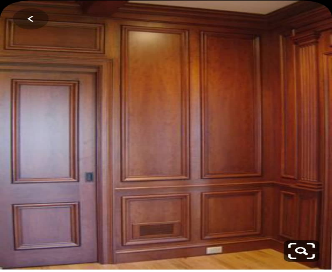 2.Executive Office set (Table 2.4m, side table, short cabinet) 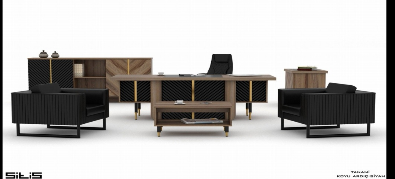 3.Executive Boss And two Guest chairs or equivalent 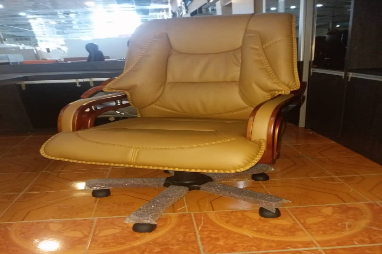 4.Egyptian design sofa  with wooden frame 3-3-1-1 or equivalent 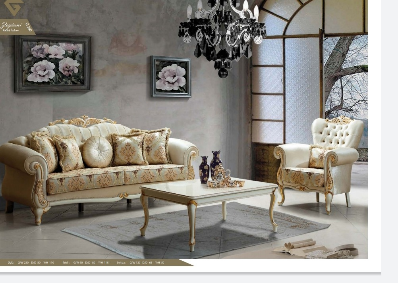 5.Curtains made of fabric with 70 to 100% light proof, equip with wooden frame and has interior metal, it must also be foldable up or side word 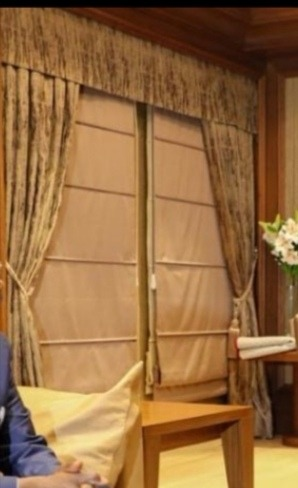 6.Coffee Table grade 1 or equivalent 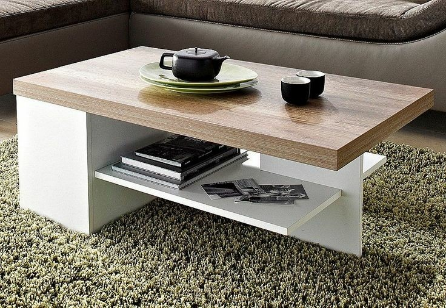 7.Turkish Rag (3*2.3m) or equivalent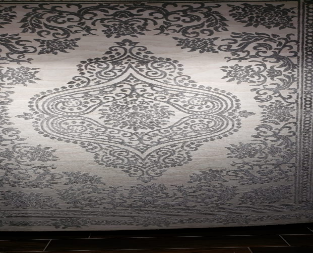 8. Side tables set that consists of 3pcs 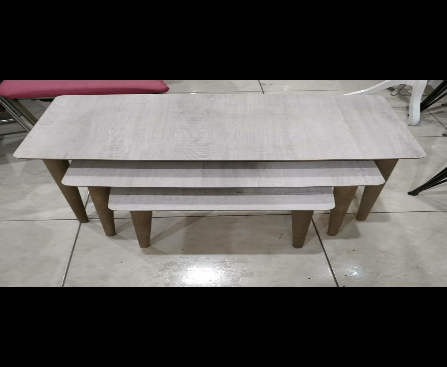 9.TV 65 in flat screen 4K 7 series, UHD 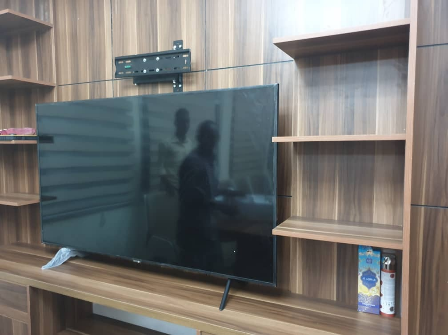 10.TV Cabinet space suitable for 65inch or equivalent 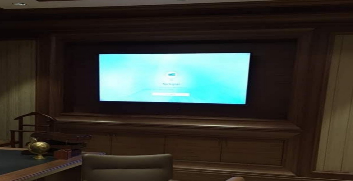 Office of the SecretaryOffice of the Secretary1Office Table 1.4m or equivalent 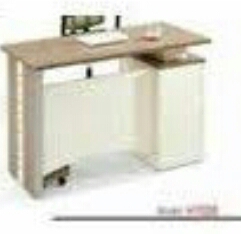 2Office standing cabinet to keep the files with locker.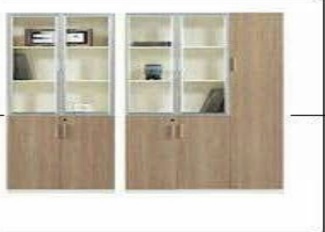 3Foldable Blinds 2m width with 70% light proof 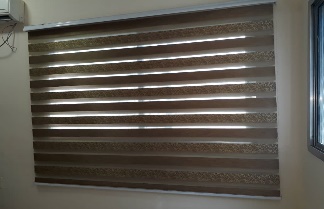 4.Boss Chair or equivalent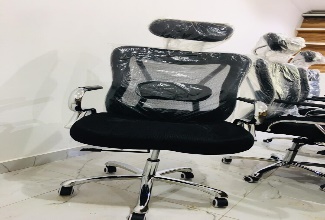 Media Room for MOFMedia Room for MOF1Office Table 1.4m or equivalent 2Office standing cabinet to keep the files with locker.3Foldable Blinds 2m width with 70% light proof 4Boss Chair with back support or equivalentAdviser to the Minister of Finance’s OfficeAdviser to the Minister of Finance’s Office1.Office Table 1.6m or equivalent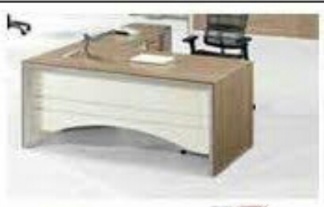 2.Office standing cabinet to keep the files with locker.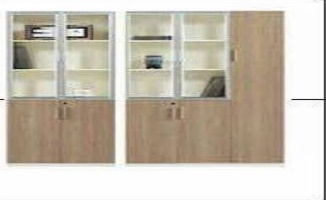 3Foldable Blinds 2m width with 70% light proof 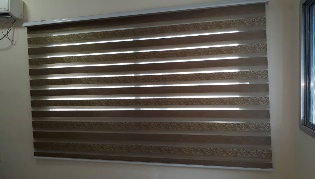 4Casual look boss chairs with duarable legs and weels 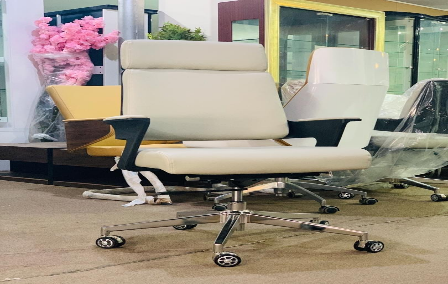 5.The guest chairs will look like the boss chairs to match it, but has to be shorter than the boss chair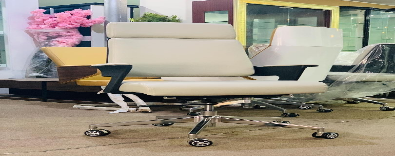 6Two accent chair with table made of fabric or leather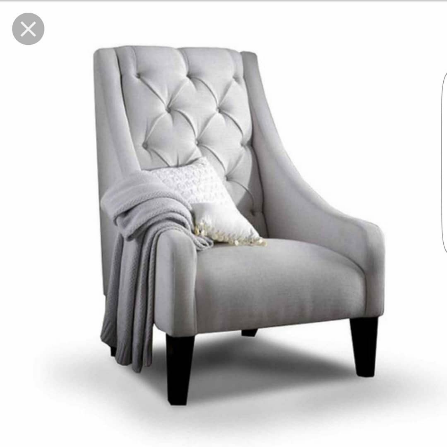 Meeting Room Meeting Room 1.Background wallpanel made of chipboard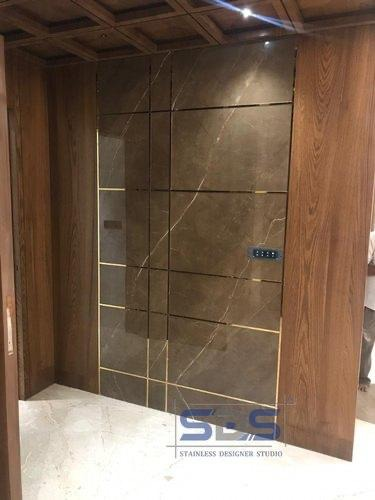 2.Meeting table 2.2m custom fit in to the meeting room 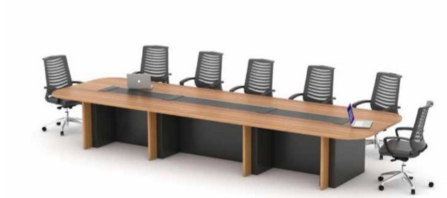 TV cabinet attached to the wall to safe space 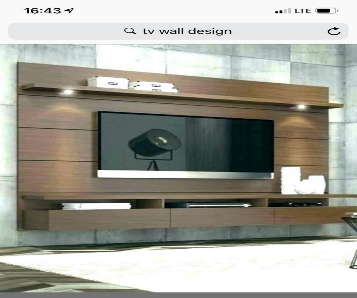 Meeting chair is similar design as the lead chair but it is shorter version.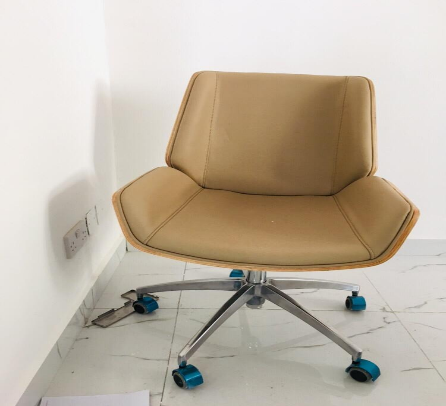 Meeting room fabric curtains with elegant design 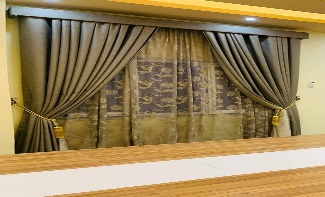 Lead chair is similar to the guest chairs, it is little bit taller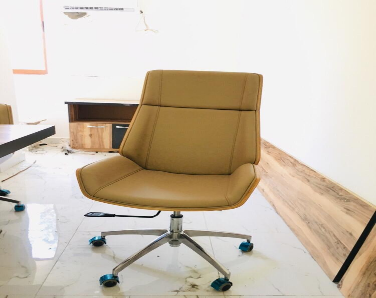 75 in TV flat UHD 4k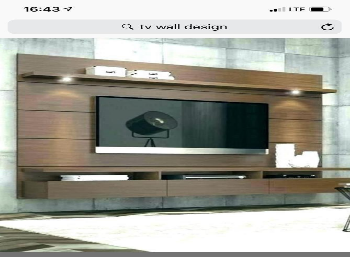 Waiting Room Waiting Room 1.Waiting room seater with fabric or leather 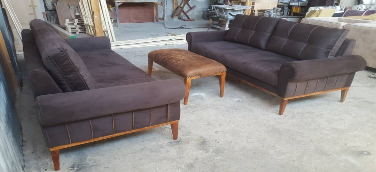 2.Coffee table made of melamine with shelf below of the table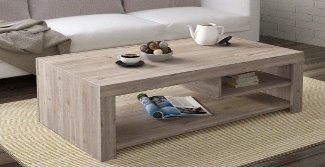 3.Side tables set that consists of 3pcs 4.Turkish Rag (3*2.3m) or equivalent5.TV 65 in flat screen 4K 7 series, UHD 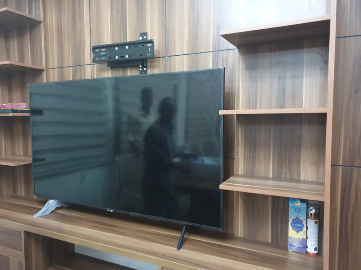 6.Serives table to prepare confectionary and tea or coffee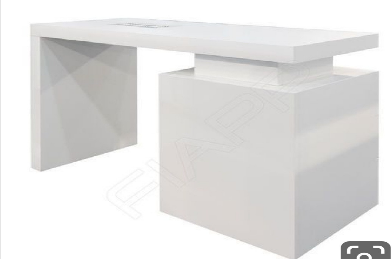 7. Tv shelf should be installed to the wall 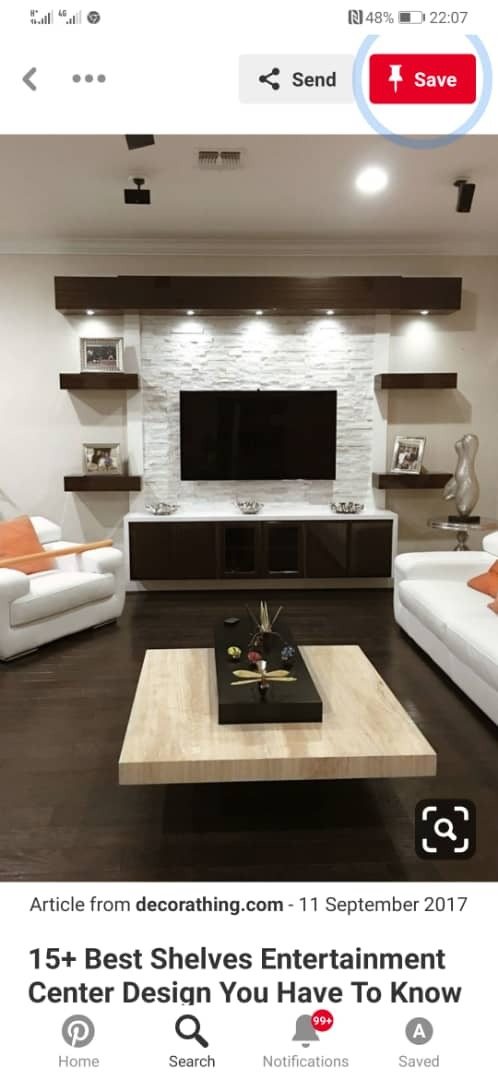 Office of the Chief of StaffsOffice of the Chief of Staffs1.Executive table with cabinet and side table 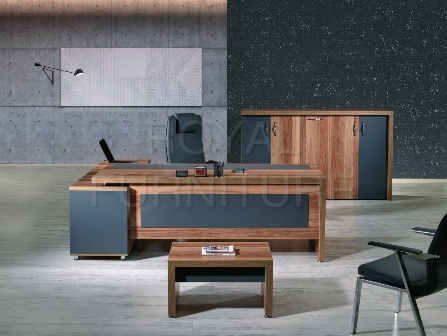 2.Wallpanel to cover the background which made of chipboard3.Guest chairs and boss chairs is similar design but boss chair is taller version.4.Meeting room fabric curtains with elegant design 5.Coffee table made of melamine with shelf below of the table6.Accent chairs made of high quality fabric or leatherService Area Service Area 1.kitchen made of plywood with marble counter top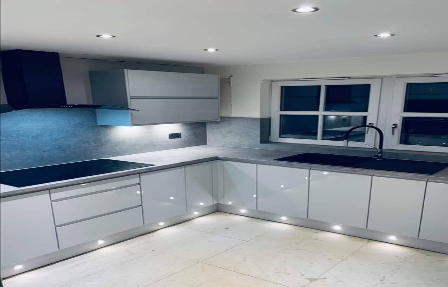 2.Durable and comfortbale  protocal chairs 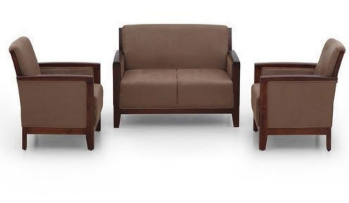 3.part of corridor the pillars has to be covered with either wood or chipboard 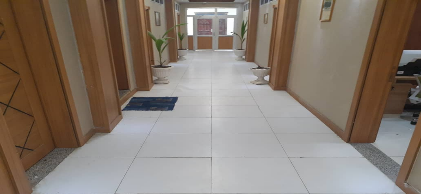 4.part of corridor décor there has to be frames and fresh flower pots to creat fresh atmosphare 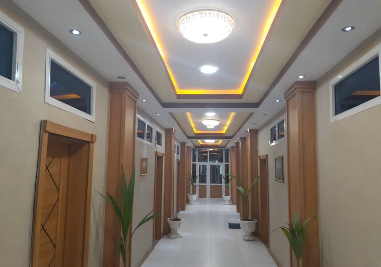 5.Gypsum decoration  for celling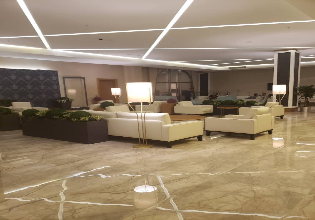 6.cabinet Decoration such as awards and medals 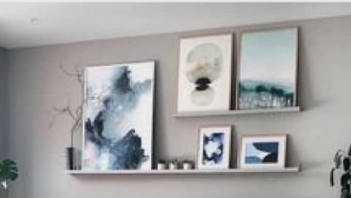 7.Corridor shelfs for books as well as flowers 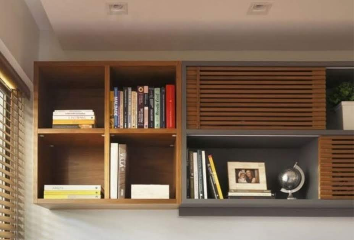 Office of the Deputy Minister of Finance1.Wallpanel to cover the background which made of chipboard2.Executive table, cabinet and side table. 2.2m. it is custom3.Guest chairs and boss chairs is similar design but boss chair is taller version.4.Sofa 2 2 1 1 fabric or leather 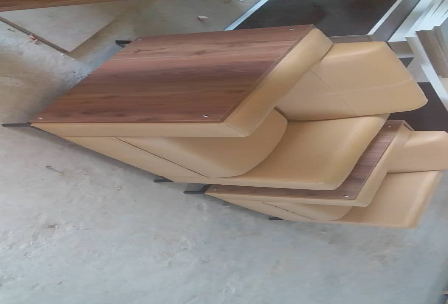 5.Meeting room fabric curtains with elegant design 6.Coffee Table made of metal with melamine material 7.Turkish Rag (3*2.3m) or equivalent8.Side table will be similar to the coffee table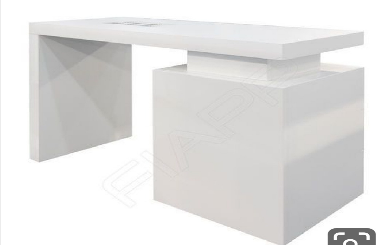 9.Tv 65 in with UHD 4k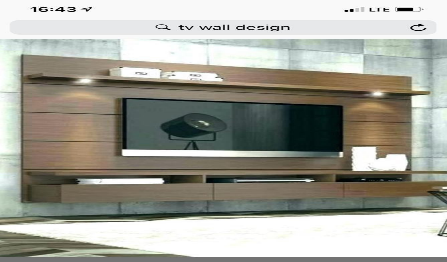 10.TV cabinet should be one that is attached to the wallOffice of the Secretary Office of the Secretary 1Office Table 1.4m or equivalent 2Office standing cabinet to keep the files with locker.3Foldable Blinds 2m width with 70% light proof 4.Boss Chair or equivalent5. Guest chairs must be similar to the boss chairs Adviser to the Deputy Minister of Finance’s OfficeAdviser to the Deputy Minister of Finance’s Office1Office Table 1.4m or equivalent 2Office standing cabinet to keep the files with locker.3Foldable Blinds 2m width with 70% light proof 4.Boss Chair or equivalent5. Guest chairs must be similar to the boss chairs Office of the State Minister of FinanceOffice of the State Minister of Finance1.Wallpanel to cover the background which made of chipboard2.Executive table, cabinet and side table. 2.2m. it is custom3.Guest chairs and boss chairs is similar design but boss chair is taller version.4.Side table will be similar to the coffee table5.Meeting room fabric curtains with elegant design 6.TV 65in with Hanging metal and installation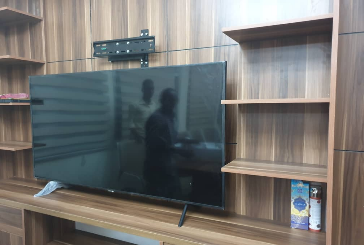 Office of the SecretaryOffice of the Secretary1Office Table 1.4m or equivalent 2Office standing cabinet to keep the files with locker.3Foldable Blinds 2m width with 70% light proof 4.Boss Chair or equivalent5. Guest chairs must be similar to the boss chairs Waiting AreaWaiting Area1.Waiting room seater with fabric or leather 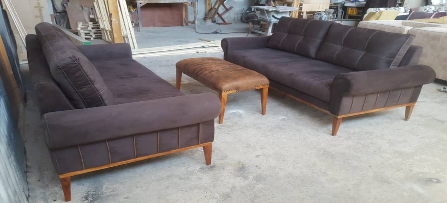 2.Coffee table made of melamine with shelf below of the table3.Side tables set that consists of 3pcs 4.Turkish Rag (3*2.3m) or equivalent5.TV 65 in flat screen 4K 7 series, UHD 6.Serives table to prepare confectionary and tea or coffee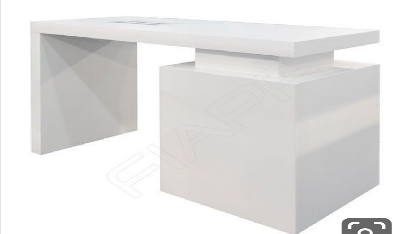 Office of the Director General of MOFOffice of the Director General of MOF1.Wallpanel to cover the background which made of chipboard2.Executive table, cabinet and side table. 2.2m. it is custom3.Guest chairs and boss chairs is similar design but boss chair is taller version.4.Sofa 2 2 1 1 fabric or leather 5.Meeting room fabric curtains with elegant design 6.Coffee Table made of metal with melamine material 7.Turkish Rag (3*2.3m) or equivalent8.Side table will be similar to the coffee table9.Tv 65 in with UHD 4k10.TV cabinet should be one that is attached to the wallOffice of the Secretary Office of the Secretary 1Office Table 1.4m or equivalent 2Office standing cabinet to keep the files with locker.3Foldable Blinds 2m width with 70% light proof 4.Boss Chair or equivalent5. Guest chairs must be similar to the boss chairs Decoration and Interior finishing Decoration and Interior finishing 1.Gypsum board for ceiling it should be simple design with electric and lighting. This will be applied on upper floor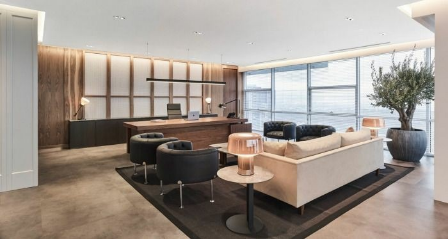 2.Gypsum board for ceiling it should be simple design with electric and lighting. This will be applied on lower floorGypsum decoration celling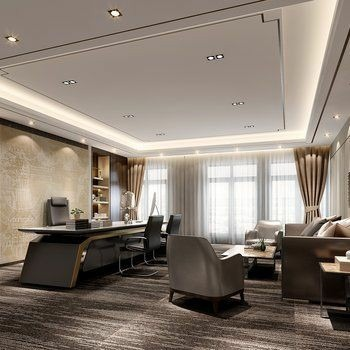 3. Chandelier will be necessary to add beauty and extra lighting 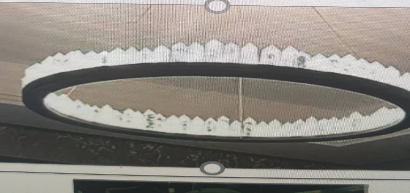 4. Consist Transportation and installation will be added for the requirement of the service for efficiency and on time Section VIII - General Conditions of Contract1.	Definitions1.	Definitions1.1	The following words and expressions shall have the meanings hereby assigned to them: “Contract” means the Contract Agreement entered into between the Procuring Entity and the Supplier, together with the Contract Documents referred to therein, including all attachments, appendices, and all documents incorporated by reference therein.“Contract Documents” means the documents listed in the Contract Agreement, including any amendments thereto.“Contract Price” means the price payable to the Supplier as specified in the Contract Agreement, subject to such additions and adjustments thereto or deductions therefrom, as may be made pursuant to the Contract. “Completion” means the fulfilment of the Related Services by the Supplier in accordance with the terms and conditions set forth in the Contract. “Day” means calendar day.“GCC” means the General Conditions of Contract.“Goods” means all of the commodities, raw material, machinery and equipment, and/or other materials that the Supplier is required to supply to the PE under the Contract. FGS means the Federal Government of Somalia.  “Procuring Entity” or “PE” means the entity purchasing the Goods and Related Services, as specified in the SCC.“Related Services” means the services incidental to the supply of the goods, such as insurance, installation, training and initial maintenance and other such obligations of the Supplier under the Contract.“SCC” means the Special Conditions of Contract.“Subcontractor” means any person, private or government entity, or a combination of the above, to whom any part of the Goods to be supplied or execution of any part of the Related Services is subcontracted by the Supplier.“Supplier” means the person, private or government entity, or a combination of the above, whose bid to perform the Contract has been accepted by the PE and is named as such in the Contract Agreement.“The Project Site,” where applicable, means the place named in the SCC.1.1	The following words and expressions shall have the meanings hereby assigned to them: “Contract” means the Contract Agreement entered into between the Procuring Entity and the Supplier, together with the Contract Documents referred to therein, including all attachments, appendices, and all documents incorporated by reference therein.“Contract Documents” means the documents listed in the Contract Agreement, including any amendments thereto.“Contract Price” means the price payable to the Supplier as specified in the Contract Agreement, subject to such additions and adjustments thereto or deductions therefrom, as may be made pursuant to the Contract. “Completion” means the fulfilment of the Related Services by the Supplier in accordance with the terms and conditions set forth in the Contract. “Day” means calendar day.“GCC” means the General Conditions of Contract.“Goods” means all of the commodities, raw material, machinery and equipment, and/or other materials that the Supplier is required to supply to the PE under the Contract. FGS means the Federal Government of Somalia.  “Procuring Entity” or “PE” means the entity purchasing the Goods and Related Services, as specified in the SCC.“Related Services” means the services incidental to the supply of the goods, such as insurance, installation, training and initial maintenance and other such obligations of the Supplier under the Contract.“SCC” means the Special Conditions of Contract.“Subcontractor” means any person, private or government entity, or a combination of the above, to whom any part of the Goods to be supplied or execution of any part of the Related Services is subcontracted by the Supplier.“Supplier” means the person, private or government entity, or a combination of the above, whose bid to perform the Contract has been accepted by the PE and is named as such in the Contract Agreement.“The Project Site,” where applicable, means the place named in the SCC.2.	Contract Documents2.	Contract DocumentsSubject to the order of precedence set forth in the Contract Agreement, all documents forming the Contract (and all parts thereof) are intended to be correlative, complementary, and mutually explanatory. The Contract Agreement shall be read as a whole.Subject to the order of precedence set forth in the Contract Agreement, all documents forming the Contract (and all parts thereof) are intended to be correlative, complementary, and mutually explanatory. The Contract Agreement shall be read as a whole.3.	Fraud and Corruption   3.	Fraud and Corruption   3.1	The FGS requires compliance with the Public Procurement Concessions and Disposal Act (“PPCDA”) Anti-Corruption Guidelines and its prevailing sanctions policies and procedures as set forth in Appendix to the GCC. 3.2	The PE requires the Supplier to disclose any commissions or fees that may have been paid or are to be paid to agents or any other party with respect to the Bidding process or execution of the Contract. The information disclosed must include at least the name and address of the agent or other party, the amount and currency, and the purpose of the commission, gratuity or fee. 3.1	The FGS requires compliance with the Public Procurement Concessions and Disposal Act (“PPCDA”) Anti-Corruption Guidelines and its prevailing sanctions policies and procedures as set forth in Appendix to the GCC. 3.2	The PE requires the Supplier to disclose any commissions or fees that may have been paid or are to be paid to agents or any other party with respect to the Bidding process or execution of the Contract. The information disclosed must include at least the name and address of the agent or other party, the amount and currency, and the purpose of the commission, gratuity or fee. 4. Interpretation4. InterpretationIf the context so requires it, singular means plural and vice versa.IncotermsUnless inconsistent with any provision of the Contract, the meaning of any trade term and the rights and obligations of parties thereunder shall be as prescribed by Incoterms specified in the SCC.The terms EXW, CIP, and other similar terms, when used, shall be governed by the rules prescribed in the current edition of Incoterms specified in the SCC.Entire AgreementThe Contract constitutes the entire agreement between the PE and the Supplier and supersedes all communications, negotiations and agreements (whether written or oral) of the parties with respect thereto made prior to the date of Contract.AmendmentNo amendment or other variation of the Contract shall be valid unless it is in writing, is dated, expressly refers to the Contract, and is signed by a duly authorized representative of each party thereto.NonwaiverSubject to GCC Sub-Clause 4.5(b) below, no relaxation, forbearance, delay, or indulgence by either party in enforcing any of the terms and conditions of the Contract or the granting of time by either party to the other shall prejudice, affect, or restrict the rights of that party under the Contract, neither shall any waiver by either party of any breach of Contract operate as waiver of any subsequent or continuing breach of Contract.Any waiver of a party’s rights, powers, or remedies under the Contract must be in writing, dated, and signed by an authorized representative of the party granting such waiver, and must specify the right and the extent to which it is being waived.SeverabilityIf any provision or condition of the Contract is prohibited or rendered invalid or unenforceable, such prohibition, invalidity or unenforceability shall not affect the validity or enforceability of any other provisions and conditions of the Contract.If the context so requires it, singular means plural and vice versa.IncotermsUnless inconsistent with any provision of the Contract, the meaning of any trade term and the rights and obligations of parties thereunder shall be as prescribed by Incoterms specified in the SCC.The terms EXW, CIP, and other similar terms, when used, shall be governed by the rules prescribed in the current edition of Incoterms specified in the SCC.Entire AgreementThe Contract constitutes the entire agreement between the PE and the Supplier and supersedes all communications, negotiations and agreements (whether written or oral) of the parties with respect thereto made prior to the date of Contract.AmendmentNo amendment or other variation of the Contract shall be valid unless it is in writing, is dated, expressly refers to the Contract, and is signed by a duly authorized representative of each party thereto.NonwaiverSubject to GCC Sub-Clause 4.5(b) below, no relaxation, forbearance, delay, or indulgence by either party in enforcing any of the terms and conditions of the Contract or the granting of time by either party to the other shall prejudice, affect, or restrict the rights of that party under the Contract, neither shall any waiver by either party of any breach of Contract operate as waiver of any subsequent or continuing breach of Contract.Any waiver of a party’s rights, powers, or remedies under the Contract must be in writing, dated, and signed by an authorized representative of the party granting such waiver, and must specify the right and the extent to which it is being waived.SeverabilityIf any provision or condition of the Contract is prohibited or rendered invalid or unenforceable, such prohibition, invalidity or unenforceability shall not affect the validity or enforceability of any other provisions and conditions of the Contract.5.	Language5.	LanguageThe Contract as well as all correspondence and documents relating to the Contract exchanged by the Supplier and the PE, shall be written in the language specified in the SCC.  Supporting documents and printed literature that are part of the Contract may be in another language provided they are accompanied by an accurate translation of the relevant passages in the language specified, in which case, for purposes of interpretation of the Contract, this translation shall govern.The Contract as well as all correspondence and documents relating to the Contract exchanged by the Supplier and the PE, shall be written in the language specified in the SCC.  Supporting documents and printed literature that are part of the Contract may be in another language provided they are accompanied by an accurate translation of the relevant passages in the language specified, in which case, for purposes of interpretation of the Contract, this translation shall govern.6.	Joint Venture, Consortium or Association6.	Joint Venture, Consortium or AssociationIf the Supplier is a joint venture, consortium, or association, all of the parties shall be jointly and severally liable to the PE for the fulfilment of the provisions of the Contract and shall designate one party to act as a leader with authority to bind the joint venture, consortium, or association. The composition or the constitution of the joint venture, consortium, or association shall not be altered without the prior consent of the PE.If the Supplier is a joint venture, consortium, or association, all of the parties shall be jointly and severally liable to the PE for the fulfilment of the provisions of the Contract and shall designate one party to act as a leader with authority to bind the joint venture, consortium, or association. The composition or the constitution of the joint venture, consortium, or association shall not be altered without the prior consent of the PE.7.	Eligibility7.	EligibilityThe Supplier and its Subcontractors shall have the nationality of an eligible country.  A Supplier or Subcontractor shall be deemed to have the nationality of a country if it is a citizen or constituted, incorporated, or registered, and operates in conformity with the provisions of the laws of that country. All Goods and Related Services to be supplied under the Contract shall have their origin in Eligible Countries. For the purpose of this Clause, origin means the country where the goods have been grown, mined, cultivated, produced, manufactured, or processed; or through manufacture, processing, or assembly, another commercially recognized article results that differs substantially in its basic characteristics from its components. The Supplier and its Subcontractors shall have the nationality of an eligible country.  A Supplier or Subcontractor shall be deemed to have the nationality of a country if it is a citizen or constituted, incorporated, or registered, and operates in conformity with the provisions of the laws of that country. All Goods and Related Services to be supplied under the Contract shall have their origin in Eligible Countries. For the purpose of this Clause, origin means the country where the goods have been grown, mined, cultivated, produced, manufactured, or processed; or through manufacture, processing, or assembly, another commercially recognized article results that differs substantially in its basic characteristics from its components. 8.	Notices8.	NoticesAny notice given by one party to the other pursuant to the Contract shall be in writing to the address specified in the SCC.  The term “in writing” means communicated in written form with proof of receipt. A notice shall be effective when delivered or on the notice’s effective date, whichever is later.Any notice given by one party to the other pursuant to the Contract shall be in writing to the address specified in the SCC.  The term “in writing” means communicated in written form with proof of receipt. A notice shall be effective when delivered or on the notice’s effective date, whichever is later.9. 	Governing LawThe Contract shall be governed by and interpreted in accordance with the laws of Federal Government of Somalia, unless otherwise specified in the SCC.Throughout the execution of the Contract, the Supplier shall comply with the import of goods and services prohibitions in the FGS when(a) as a matter of law or official regulations, the FGS prohibits commercial relations with that country; or (b) by an act of compliance with a decision of the United Nations Security Council taken under Chapter VII of the Charter of the United Nations, the FGS prohibits any import of goods from that country or any payments to any country, person, or entity in that country.Settlement of DisputesThe PE and the Supplier shall make every effort to resolve amicably by direct informal negotiation any disagreement or dispute arising between them under or in connection with the Contract. If, after twenty-eight (28) days, the parties have failed to resolve their dispute or difference by such mutual consultation, then either the PE or the Supplier may give notice to the other party of its intention to commence arbitration, as hereinafter provided, as to the matter in dispute, and no arbitration in respect of this matter may be commenced unless such notice is given. Any dispute or difference in respect of which a notice of intention to commence arbitration has been given in accordance with this Clause shall be finally settled by arbitration. Arbitration may be commenced prior to or after delivery of the Goods under the Contract. Arbitration proceedings shall be conducted in accordance with the rules of procedure specified in the SCC. Notwithstanding any reference to arbitration herein, the parties shall continue to perform their respective obligations under the Contract unless they otherwise agree; and The PE shall pay the Supplier any monies due the Supplier.Inspections and Audit by the FGSAppendix to the General Conditions the Supplier shall permit and shall cause its subcontractors and sub consultants to permit, the FGS and/or persons appointed by the FGS  to inspect the Site and/or the accounts and records relating to the performance of the Contract and the submission of the bid, and to have such accounts and records audited by auditors appointed by the FGS  The Supplier’s and its Subcontractors’ and sub consultants’ attention is drawn to Sub-Clause 3.1 which provides, inter alia, that acts intended to materially impede the exercise of the FGS’s inspection and audit rights constitute a prohibited practice subject to contract termination. 12.	Scope of Supply12.1	The Goods and Related Services to be supplied shall be as specified in the Schedule of Requirements.13.	Delivery and Documents13.1	The Delivery of the Goods and Completion of the Related Services shall be in accordance with the Delivery and Completion Schedule specified in the Schedule of Requirements.  The details of shipping and other documents to be furnished by the Supplier are specified in the SCC14.	Supplier’s Responsibilities14.1	The Supplier shall supply all the Goods and Related Services included in the Scope of Supply in accordance with in accordance with GCC Clause 12, and the Delivery and Completion Schedule, as per GCC Clause 13. 15	Contract Price15.1	Prices charged by the Supplier for the Goods supplied and the Related Services performed under the Contract shall not vary from the prices quoted by the Supplier in its bid, with the exception of any price adjustments authorized in the SCC. 16.	Terms of Payment16.1	The Contract Price, including any Advance Payments, if applicable, shall be paid as specified in the SCC.16.2	The Supplier’s request for payment shall be made to the PE in writing, accompanied by invoices describing, as appropriate, the Goods delivered and Related Services performed, and by the documents submitted pursuant to GCC 13 and upon fulfilment of all other obligations stipulated in the Contract.16.3	Payments shall be made promptly by the PE, but in no case later than sixty (60) days after submission of an invoice or request for payment by the Supplier, and after the PE has accepted it.16.4	The currencies in which payments shall be made to the Supplier under this Contract shall be those in which the bid price is expressed. 17.	Taxes and DutiesFor goods manufactured outside the FGS, the Supplier shall be entirely responsible for all taxes, stamp duties, license fees, and other such levies imposed outside the FGS.17.2	For goods Manufactured within the FGS, the Supplier shall be entirely responsible for all taxes, duties, license fees, etc., incurred until delivery of the contracted Goods to the PE.17.3	If any tax exemptions, reductions, allowances or privileges may be available to the Supplier in the FGS, the PE shall use its best efforts to enable the Supplier to benefit from any such tax savings to the maximum allowable extent.18.	Performance Security18.1	If required as specified in the SCC, the Supplier shall, within twenty-eight (28) days of the notification of contract award, provide a performance security for the performance of the Contract in the amount specified in the SCC.18.2	The proceeds of the Performance Security shall be payable to the PE as compensation for any loss resulting from the Supplier’s failure to complete its obligations under the Contract.18.3	The Performance Security shall be denominated in the currency of the Contract, or in a freely convertible currency acceptable to the PE and shall be in the form of a bank guarantee or an irrevocable letter of credit issued by a reputable bank located in FGS or abroad, acceptable to the PE, in the form provided in the bid documents.18.4	The Performance Security shall be discharged by the PE and returned to the Supplier not later than twenty-eight (28) days following the date of Completion of the Supplier’s performance obligations under the Contract, including any warranty obligations under the contract.19.	Copyright19.1	The copyright in all drawings, documents, and other materials containing data and information furnished to the PE by the Supplier herein shall remain vested in the Supplier.20.	Confidential InformationThe PE and the Supplier shall keep confidential and shall not, without the written consent of the other party hereto, divulge to any third party any documents, data, or other information furnished directly or indirectly by the other party hereto in connection with the Contract, whether such information has been furnished prior to, during or following completion or termination of the Contract. Notwithstanding the above, the Supplier may furnish to its Subcontractor such documents, data, and other information it receives from the PE to the extent required for the Subcontractor to perform its work under the Contract, in which event the Supplier shall obtain from such Subcontractor an undertaking of confidentiality similar to that imposed on the Supplier under GCC Clause 20.The PE shall not use such documents, data, and other information received from the Supplier for any purposes unrelated to the contract. Similarly, the Supplier shall not use such documents, data, and other information received from the PE for any purpose other than the performance of the Contract.The obligation of a party under GCC Sub-Clauses 20.1 and 20.2 above, however, shall not apply to information that:The PE or Supplier need to share with the Bank or other institutions participating in the financing of the Contract; Now or hereafter enters the public domain through no fault of that party;Can be proven to have been possessed by that party at the time of disclosure and which was not previously obtained, directly or indirectly, from the other party; orOtherwise lawfully becomes available to that party from a third party that has no obligation of confidentiality.The above provisions of GCC Clause 20 shall not in any way modify any undertaking of confidentiality given by either of the parties hereto prior to the date of the Contract in respect of the Supply or any part thereof.The provisions of GCC Clause 20 shall survive completion or termination, for whatever reason, of the Contract.The obligation of a party under GCC Sub-Clauses 20.1 above, however, shall not apply to information that:The PE or Supplier need to share with the Administrative review board or appointed auditor/investigator or other institutions participating in the financing of the Contract; Now or hereafter enters the public domain through no fault of that party;Can be proven to have been possessed by that party at the time of disclosure and which was not previously obtained, directly or indirectly, from the other party; orOtherwise lawfully becomes available to that party from a third party that has no obligation of confidentiality.The provisions of GCC Clause 20 shall survive completion or termination, for whatever reason, of the Contract.21.	Subcontracting21.1	The Supplier shall notify the PE in writing of all subcontracts awarded under the Contract if not already specified in the bid. Such notification, in the original bid or later shall not relieve the Supplier from any of its obligations, duties, responsibilities, or liability under the Contract.21.2	Subcontracts shall comply with the provisions of GCC Clauses 3 and 7.  22.	Specifications and Standards22.1	Technical Specifications and DrawingsThe Goods and Related Services supplied under this Contract shall conform to the technical specifications and standards mentioned in the Schedule of Requirements and, when no applicable standard is mentioned, the standard shall be equivalent or superior to the official standards whose application is appropriate to the Goods’ country of origin.The Supplier shall be entitled to disclaim responsibility for any design, data, drawing, specification or other document, or any modification thereof provided or designed by or on behalf of the PE, by giving a notice of such disclaimer to the PE.Wherever references are made in the Contract to codes and standards in accordance with which it shall be executed, the edition or the revised version of such codes and standards shall be those specified in the Schedule of Requirements. During Contract execution, any changes in any such codes and standards shall be applied only after approval by the PE and shall be treated in accordance with GCC Clause 33.23.	Packing and DocumentsThe Supplier shall provide such packing of the Goods as is required to prevent their damage or deterioration during transit to their final destination, as indicated in the Contract. During transit, the packing shall be sufficient to withstand, without limitation, rough handling and exposure to extreme temperatures, salt and precipitation, and open storage. Packing case size and weights shall take into consideration, where appropriate, the remoteness of the goods’ final destination and the absence of heavy handling facilities at all points in transit.23.2	The packing, marking, and documentation within and outside the packages shall comply strictly with such special requirements as shall be expressly provided for in the Contract, including additional requirements, if any, specified in the SCC, and in any other instructions ordered by the PE.24.	Insurance24.1	Goods supplied under the Contract shall be fully insured against loss or damage incidental to manufacture or acquisition, transportation, storage, and delivery, in the manner specified in the SCC.25.	Transportation and Incidental Services 25.1	Unless otherwise specified in the SCC, responsibility for arranging transportation of the Goods shall be in accordance with the specified Incoterms. The Supplier may be required to provide any or all of the following services, including additional services, if any, specified in SCC:(a)	performance or supervision of on-site assembly and/or start-up of the supplied Goods;(b)	furnishing of tools required for assembly and/or maintenance of the supplied Goods;(c)	furnishing of a detailed operations and maintenance manual for each appropriate unit of the supplied Goods;(d)	performance or supervision or maintenance and/or repair of the supplied Goods, for a period of time agreed by the parties, provided that this service shall not relieve the Supplier of any warranty obligations under this Contract; and(e)	Training of the PE’s personnel, at the Supplier’s plant and/or on-site, in assembly, start-up, operation, maintenance, and/or repair of the supplied Goods.25.3 Prices charged by the Supplier for incidental services, if not included in the Contract Price for the Goods, shall be agreed upon in advance by the parties and shall not exceed the prevailing rates charged to other parties by the Supplier for similar services. 26.	Inspections and Tests26.1	The Supplier shall at its own expense and at no cost to the PE carry out all such tests and/or inspections of the Goods and Related Services as are specified in the SCC.26.2	The inspections and tests may be conducted on the premises of the Supplier or its Subcontractor, at point of delivery, and/or at the Goods’ final destination, or in another place in the Country as specified in the SCC.  Subject to GCC Sub-Clause 26.3, if conducted on the premises of the Supplier or its Subcontractor, all reasonable facilities and assistance, including access to drawings and production data, shall be furnished to the inspectors at no charge to the PE.26.3	The PE or its designated representative shall be entitled to attend the tests and/or inspections referred to in GCC Sub-Clause 26.2, provided that the PE bear all of its own costs and expenses incurred in connection with such attendance including, but not limited to, all traveling and board and lodging expenses.26.4	Whenever the Supplier is ready to carry out any such test and inspection, it shall give a reasonable advance notice, including the place and time, to the PE.  The Supplier shall obtain from any relevant third party or manufacturer any necessary permission or consent to enable the PE or its designated representative to attend the test and/or inspection.26.5	The PE may require the Supplier to carry out any test and/or inspection not required by the Contract but deemed necessary to verify that the characteristics and performance of the Goods comply with the technical specifications codes and standards under the Contract, provided that the Supplier’s reasonable costs and expenses incurred in the carrying out of such test and/or inspection shall be added to the Contract Price.  Further, if such test and/or inspection impedes the progress of manufacturing and/or the Supplier’s performance of its other obligations under the Contract, due allowance will be made in respect of the Delivery Dates and Completion Dates and the other obligations so affected.26.6	The Supplier shall provide the PE with a report of the results of any such test and/or inspection.26.7	The PE may reject any Goods or any part thereof that fail to pass any test and/or inspection or do not conform to the specifications.  The Supplier shall either rectify or replace such rejected Goods or parts thereof or make alterations necessary to meet the specifications at no cost to the PE, and shall repeat the test and/or inspection, at no cost to the PE, upon giving a notice pursuant to GCC Sub-Clause 26.4.26.8	The Supplier agrees that neither the execution of a test and/or inspection of the Goods or any part thereof, nor the attendance by the PE or its representative, nor the issue of any report pursuant to GCC Sub-Clause 26.6, shall release the Supplier from any warranties or other obligations under the Contract.27.	Liquidated Damages27.1	Except as provided under GCC Clause 32, if the Supplier fails to deliver any or all of the Goods by the Date(s) of delivery or perform the Related Services within the period specified in the Contract, the PE may without prejudice to all its other remedies under the Contract, deduct from the Contract Price, as liquidated damages, a sum equivalent to the percentage specified in the SCC of the delivered price of the delayed Goods or unperformed Services for each week or part thereof of delay until actual delivery or performance, up to a maximum deduction of the percentage specified in those SCC. Once the maximum is reached, the PE may terminate the Contract pursuant to GCC Clause 35.28.	Warranty 28.1	The Supplier warrants that all the Goods are new, unused, and of the most recent or current models, and that they incorporate all recent improvements in design and materials, unless provided otherwise in the Contract.28.2	Subject to GCC Sub-Clause 22.1(b), the Supplier further warrants that the Goods shall be free from defects arising from any act or omission of the Supplier or arising from design, materials, and workmanship, under normal use in the conditions prevailing in the country of final destination.28.3	Unless otherwise specified in the SCC, the warranty shall remain valid for twelve (12) months after the Goods, or any portion thereof as the case may be, have been delivered to and accepted at the final destination indicated in the SCC, or for eighteen (18) months after the date of shipment from the port or place of loading in the country of origin, whichever period concludes earlier.28.4	The PE shall give notice to the Supplier stating the nature of any such defects together with all available evidence thereof, promptly following the discovery thereof.  The PE shall afford all reasonable opportunity for the Supplier to inspect such defects.28.5	Upon receipt of such notice, the Supplier shall, within the period specified in the SCC, expeditiously repair or replace the defective Goods or parts thereof, at no cost to the PE.28.6	If having been notified, the Supplier fails to remedy the defect within the period specified in the SCC, the PE may proceed to take within a reasonable period such remedial action as may be necessary, at the Supplier’s risk and expense and without prejudice to any other rights which the PE may have against the Supplier under the Contract.29.	Patent IndemnityThe Supplier shall, subject to the PE’s compliance with GCC Sub-Clause 29.2, indemnify and hold harmless the PE and its employees and officers from and against any and all suits, actions or administrative proceedings, claims, demands, losses, damages, costs, and expenses of any nature, including attorney’s fees and expenses, which the PE may suffer as a result of any infringement or alleged infringement of any patent, utility model, registered design, trademark, copyright, or other intellectual property right registered or otherwise existing at the date of the Contract by reason of: the installation of the Goods by the Supplier or the use of the Goods in the country where the Site is located; and The sale in any country of the products produced by the Goods. Such indemnity shall not cover any use of the Goods or any part thereof other than for the purpose indicated by or to be reasonably inferred from the Contract, neither any infringement resulting from the use of the Goods or any part thereof, or any products produced thereby in association or combination with any other equipment, plant, or materials not supplied by the Supplier, pursuant to the Contract.If any proceedings are brought or any claim is made against the PE arising out of the matters referred to in GCC Sub-Clause 29.1, the PE shall promptly give the Supplier a notice thereof, and the Supplier may at its own expense and in the PE’s name conduct such proceedings or claim and any negotiations for the settlement of any such proceedings or claim.If the Supplier fails to notify the PE within twenty-eight (28) days after receipt of such notice that it intends to conduct any such proceedings or claim, then the PE shall be free to conduct the same on its own behalf.The PE shall, at the Supplier’s request, afford all available assistance to the Supplier in conducting such proceedings or claim, and shall be reimbursed by the Supplier for all reasonable expenses incurred in so doing.`29.5 The PE shall indemnify and hold harmless the Supplier and its employees, officers, and Subcontractors from and against any and all suits, actions or administrative proceedings, claims, demands, losses, damages, costs, and expenses of any nature, including attorney’s fees and expenses, which the Supplier may suffer as a result of any infringement or alleged infringement of any patent, utility model, registered design, trademark, copyright, or other intellectual property right registered or otherwise existing at the date of the Contract arising out of or in connection with any design, data, drawing, specification, or other documents or materials provided or designed by or on behalf of the PE.30	Limitation of Liability 30.1	Except in cases of criminal negligence or wilful misconduct, (a)	the Supplier shall not be liable to the PE, whether in contract, tort, or otherwise, for any indirect or consequential loss or damage, loss of use, loss of production, or loss of profits or interest costs, provided that this exclusion shall not apply to any obligation of the Supplier to pay liquidated damages to the PE and(b)	the aggregate liability of the Supplier to the PE, whether under the Contract, in tort or otherwise, shall not exceed the total Contract Price, provided that this limitation shall not apply to the cost of repairing or replacing defective equipment, or to any obligation of the supplier to indemnify the PE with respect to patent infringement31.	Change in Laws and Regulations31.1	Unless otherwise specified in the Contract, if after the date of 28 days prior to date of Bid submission, any law, regulation, ordinance, order or bylaw having the force of law is enacted, promulgated, abrogated, or changed in the country that subsequently affects the Delivery Date and/or the Contract Price, then such Delivery Date and/or Contract Price shall be correspondingly increased or decreased, to the extent that the Supplier has thereby been affected in the performance of any of its obligations under the Contract.  Notwithstanding the foregoing, such additional or reduced cost shall not be separately paid or credited if the same has already been accounted for in the price adjustment provisions where applicable, in accordance with GCC Clause 15.32.	Force MajeureThe Supplier shall not be liable for forfeiture of its Performance Security, liquidated damages, or termination for default if and to the extent that its delay in performance or other failure to perform its obligations under the Contract is the result of an event of Force Majeure.For purposes of this Clause, “Force Majeure” means an event or situation beyond the control of the Supplier that is not foreseeable, is unavoidable, and its origin is not due to negligence or lack of care on the part of the Supplier. Such events may include, but not be limited to, acts of the PE in its sovereign capacity, wars or revolutions, fires, floods, epidemics, quarantine restrictions, and freight embargoes.If a Force Majeure situation arises, the Supplier shall promptly notify the PE in writing of such condition and the cause thereof. Unless otherwise directed by the PE in writing, the Supplier shall continue to perform its obligations under the Contract as far as is reasonably practical, and shall seek all reasonable alternative means for performance not prevented by the Force Majeure event.33.	Change Orders and Contract Amendments33.1	The PE may at any time order the Supplier through notice in accordance GCC Clause 8, to make changes within the general scope of the Contract in any one or more of the following:Drawings, designs, or specifications, where Goods to be furnished under the Contract are to be specifically manufactured for the PE;The method of shipment or packing;The place of delivery; and The Related Services to be provided by the Supplier.33.2	If any such change causes an increase or decrease in the cost of, or the time required for, the Supplier’s performance of any provisions under the Contract, an equitable adjustment shall be made in the Contract Price or in the Delivery/Completion Schedule, or both, and the Contract shall accordingly be amended.  Any claims by the Supplier for adjustment under this Clause must be asserted within twenty-eight (28) days from the date of the Supplier’s receipt of the PE’s change order.33.3	Prices to be charged by the Supplier for any Related Services that might be needed but which were not included in the Contract shall be agreed upon in advance by the parties and shall not exceed the prevailing rates charged to other parties by the Supplier for similar services.33.4	Subject to the above, no variation in or modification of the terms of the Contract shall be made except by written amendment signed by the parties.34.	Extensions of Time34.1	If at any time during performance of the Contract, the Supplier or its subcontractors should encounter conditions impeding timely delivery of the Goods or completion of Related Services pursuant to GCC Clause 13, the Supplier shall promptly notify the PE in writing of the delay, its likely duration, and its cause.  As soon as practicable after receipt of the Supplier’s notice, the PE shall evaluate the situation and may at its discretion extend the Supplier’s time for performance, in which case the extension shall be ratified by the parties by amendment of the Contract.34.2	Except in case of Force Majeure, as provided under GCC Clause 32, a delay by the Supplier in the performance of its Delivery and Completion obligations shall render the Supplier liable to the imposition of liquidated damages pursuant to GCC Clause 26, unless an extension of time is agreed upon, pursuant to GCC Sub-Clause 34.1.35.	Termination35.1	Termination for DefaultThe PE, without prejudice to any other remedy for breach of Contract, by written notice of default sent to the Supplier, may terminate the Contract in whole or in part:if the Supplier fails to deliver any or all of the Goods within the period specified in the Contract, or within any extension thereof granted by the PE; if the Supplier fails to perform any other obligation under the Contract; orif the Supplier, in the judgment of the PE has engaged in fraud and corruption, as defined in the Act, in competing for or in executing the Contract.In the event the PE terminates the Contract in whole or in part, pursuant to the Act, the PE may procure, upon such terms and in such manner as it deems appropriate, Goods or Related Services similar to those undelivered or not performed, and the Supplier shall be liable to the PE for any additional costs for such similar Goods or Related Services.Termination for Insolvency. The PE may at any time terminate the Contract by giving notice to the Supplier if the Supplier becomes bankrupt or otherwise insolvent. In such event, termination will be without compensation to the Supplier, provided that such termination will not prejudice or affect any right of action or remedy that has accrued or will accrue thereafter to the PE. Termination for Convenience.The PE, by notice sent to the Supplier, may terminate the Contract, in whole or in part, at any time for its convenience. The notice of termination shall specify that termination is for the PE’s convenience, the extent to which performance of the Supplier under the Contract is terminated, and the date upon which such termination becomes effective.The Goods that are complete and ready for shipment within twenty-eight (28) days after the Supplier’s receipt of notice of termination shall be accepted by the PE at the Contract terms and prices. For the remaining Goods, the PE may elect: To have any portion completed and delivered at the Contract terms and prices; and/orTo cancel the remainder and pay to the Supplier an agreed amount for partially completed Goods and Related Services and for materials and parts previously procured by the Supplier.36.	Assignment36.1	Neither the PE nor the Supplier shall assign, in whole or in part, their obligations under this Contract, except with prior written consent of the other party.37.	Export Restriction37.1	Notwithstanding any obligation under the Contract to complete all export formalities, any export restrictions attributable to the PE, to the country of the PE, or to the use of the products/goods, systems or services to be supplied, which arise from trade regulations from a country supplying those products/goods, systems or services, and which substantially impede the Supplier from meeting its obligations under the Contract, shall release the Supplier from the obligation to provide deliveries or services. Termination of the Contract on this basis shall be for the PE’s convenience.Section IX.  Special Conditions of ContractSection IX.  Special Conditions of ContractSection IX.  Special Conditions of ContractThe following Special Conditions of Contract (SCC) shall supplement and / or amend the General Conditions of Contract (GCC).  Whenever there is a conflict, the provisions herein shall prevail over those in the GCC.  The following Special Conditions of Contract (SCC) shall supplement and / or amend the General Conditions of Contract (GCC).  Whenever there is a conflict, the provisions herein shall prevail over those in the GCC.  The following Special Conditions of Contract (SCC) shall supplement and / or amend the General Conditions of Contract (GCC).  Whenever there is a conflict, the provisions herein shall prevail over those in the GCC.  GCC 1.1(i)The PE is: Ministry of Finance Federal Government of Somalia The PE is: Ministry of Finance Federal Government of Somalia GCC 1.1 (n)Final Destination (Project Sectors):Ministry of Finance, New Building Final Destination (Project Sectors):Ministry of Finance, New Building GCC 4.2 The version edition of Incoterms shall be Incoterms edition 2015The version edition of Incoterms shall be Incoterms edition 2015GCC 5.1The language shall be:  English The language shall be:  English GCC 8.1For notices, the PE’s address shall be:Attention: Dr. Abdirahman D. BeilehAddress: Ministry of Finance Floor/ Room number:	City: Mogadishu.Country: Federal Government of Somalia. Electronic mail address: For notices, the Supplier’s address shall be:Attention: [include name of Supplier or its representative]Address: [insert address of the Supplier]City: [Insert City of the Supplier]Country: [Insert Country of the Supplier] Electronic mail address: [insert email address of the supplier]For notices, the PE’s address shall be:Attention: Dr. Abdirahman D. BeilehAddress: Ministry of Finance Floor/ Room number:	City: Mogadishu.Country: Federal Government of Somalia. Electronic mail address: For notices, the Supplier’s address shall be:Attention: [include name of Supplier or its representative]Address: [insert address of the Supplier]City: [Insert City of the Supplier]Country: [Insert Country of the Supplier] Electronic mail address: [insert email address of the supplier]GCC 9.1The governing law shall be the law of: Federal Government of SomaliaThe governing law shall be the law of: Federal Government of SomaliaGCC 10.2The rules of procedure for arbitration proceedings pursuant to GCC Clause 10.2 shall be as follows: (a)	Contract with foreign Supplier:Any dispute, controversy or claim arising out of or relating to this Contract, or breach, termination or invalidity thereof, shall be settled by arbitration in accordance with the UNCITRAL Arbitration Rules as at present in force. Contracts with Supplier national of the Federal Government of   Somalia:Any dispute, controversy or claim arising out of or relating to this Contract, or breach, termination or invalidity thereof, shall be settled by arbitration in accordance with the UNCITRAL Arbitration Rules as at present in force. The number of arbitrators to the proceedings shall be three.The appointing Authority shall be the Somali Chamber of Commerce (SCCI.)The seat of arbitration shall be in the Federal Government of Somalia. The language to be used in arbitration shall be Somali. The award rendered by the arbitrator(s) shall be final and binding and shall be enforced by any Court of competent jurisdiction. The party seeking enforcement shall be entitled to an award of all costs incurred including legal fees to be paid by the party against whom enforcement is ordered.GCC 13The shipping and other documents to be furnished by the Supplier to the PE shall be: One (1) copy of the Supplier’s Delivery Note to be provided with each delivery, which describes and lists the quantity of each product delivered and certifies that products delivered comply with the technical specifications; and,One (1) copy of the Acceptance Certificate and associated Goods Inspection Report, which, once signed by the appropriate representatives of the PE, confirms the quantities of products received, inspected and accepted by the PE;The above document shall be received by the PE at the time of delivery of the Goods and if not received the Supplier will be responsible for any consequent expenses.The shipping and other documents to be furnished by the Supplier to the PE shall be: One (1) copy of the Supplier’s Delivery Note to be provided with each delivery, which describes and lists the quantity of each product delivered and certifies that products delivered comply with the technical specifications; and,One (1) copy of the Acceptance Certificate and associated Goods Inspection Report, which, once signed by the appropriate representatives of the PE, confirms the quantities of products received, inspected and accepted by the PE;The above document shall be received by the PE at the time of delivery of the Goods and if not received the Supplier will be responsible for any consequent expenses.GCC 15.1The unit prices charged for the Goods supplied and the related Services performed shall not be adjustable. However, the quantities required to be delivered to the Sector may vary over time, in accordance with GCC 33.1. As a result, the monthly price invoiced may change as a result of changes in quantities but not changes in unit prices. The unit prices charged for the Goods supplied and the related Services performed shall not be adjustable. However, the quantities required to be delivered to the Sector may vary over time, in accordance with GCC 33.1. As a result, the monthly price invoiced may change as a result of changes in quantities but not changes in unit prices. GCC 16.1Advance payment shall not be considered.Payment for Goods and Services supplied shall be made in USD Dollars as follows:On submission of a monthly invoice following delivery and acceptance of all goods supplied during the previous month: One hundred (100) percent of the Monthly Contract Price, as adjusted by changes in quantities actually delivered and accepted, shall be paid to the Supplier. The Supplier must provide the following documents for each delivery supplied to the PE: A copy of the delivery note signed by an MOF representative who received the goods  In addition, for each delivery of goods,the following documents must be provided:A copy of the inspection report; and, The acceptance letter signed by a second MOF representative, who shall be, where possibleAdvance payment shall not be considered.Payment for Goods and Services supplied shall be made in USD Dollars as follows:On submission of a monthly invoice following delivery and acceptance of all goods supplied during the previous month: One hundred (100) percent of the Monthly Contract Price, as adjusted by changes in quantities actually delivered and accepted, shall be paid to the Supplier. The Supplier must provide the following documents for each delivery supplied to the PE: A copy of the delivery note signed by an MOF representative who received the goods  In addition, for each delivery of goods,the following documents must be provided:A copy of the inspection report; and, The acceptance letter signed by a second MOF representative, who shall be, where possibleGCC 18.1A Performance Security shall not be required A Performance Security shall not be required GCC 21.1Subcontracting without the prior written authorization of the PE is not allowedSubcontracting without the prior written authorization of the PE is not allowedGCC 24.1The Goods supplied under the Contract shall be fully insured against loss or damage The Goods supplied under the Contract shall be fully insured against loss or damage GCC 25.2Additional services to be provided are: N/AAdditional services to be provided are: N/AGCC 26.1The inspections and tests shall be conducted at each delivery of goods, These tests shall confirm the conformity of goods to the technical specifications as stated in the Bidding Documents.The inspections and tests shall be conducted at each delivery of goods, These tests shall confirm the conformity of goods to the technical specifications as stated in the Bidding Documents.GCC 26.2The inspections and tests shall be conducted at: Ministry of Finance, New Building  The inspections and tests shall be conducted at: Ministry of Finance, New Building  GCC 27.1The liquidated damage shall be: 1 % per week Note: The Maximum Percentage of Liquidated Damages shall be: 10 % The liquidated damage shall be: 1 % per week Note: The Maximum Percentage of Liquidated Damages shall be: 10 % GCC 28.5The period for repair or replacement shall be: within Six (6) months.The period for repair or replacement shall be: within Six (6) months.GCC 33.1In addition to those changes specified in the GCC, the PE is also entitled to increase or decrease the quantities of goods by up to 30% the quantities of goods required, upon appropriate notice. In addition to those changes specified in the GCC, the PE is also entitled to increase or decrease the quantities of goods by up to 30% the quantities of goods required, upon appropriate notice. Section X - Contract FormsNoDescriptionTest Results CommentsStatusStatusNoDescriptionTest Results CommentsAccepted RejectedEtc….Description item of Total Quantity ReceivedTotal Acceptable QuantityTotal Rejected QuantityTotal Returned QuantityTotal Amount PaidEtc…